МИНИСТЕРСТВО ПРОСВЯЩЕНИЯ РОССИЙСКОЙ ФЕДЕРАЦИИ федеральное государственное бюджетное образовательное учреждение высшего                                                    образования«КРАСНОЯРСКИЙ ГОСУДАРСТВЕННЫЙ ПЕДАГОГИЧЕСКИЙУНИВЕРСИТЕТ им. В.П. Астафьева»(КГПУ им. В.П. Астафьева)                                           Исторический факультет                                      Кафедра  Отечественная историяЛосева Светлана ЛеонидовнаВЫПУСКНАЯ КВАЛИФИКАЦИОННАЯ РАБОТАТема : «История Ужурского района в дореволюционный период».Направление подготовки/специальность    44.03.01 Педагогическое образованиеНаправленность (профиль) образовательной программы  ИсторияДОПУСКАЮ К ЗАЩИТЕЗаведующий кафедройКанд.ист.наук, доцент И.Н. Ценюга«              »                                   2021Научный руководитель: док.ист. наук,профессор Г.Ф. Быконя«             »                                    2021     Обучающийся: С.Л.Лосева«            »    2021                                            Красноярск 2021 СодержаниеВведение	3Глава 1. Включение территории Ужурского района в состав России	91.1.	Почвенно-климатические условия территории района	..........91.2 Коренное население и завершение борьбы за Хакасско-Минусинский край	11Глава 2. Социально-экономическая и политическая характеристика Ужурского района	302.1. Изменения административно территориальной принадлежности территорий Ужурского района	302.2. Хозяйственное освоение	402.3. Социально-политическая характеристика	472.4. Изменения в жизни ясачного населения района	57Заключение	59Список источников и литературы 	62Приложение 1	69Приложение 2	71 Приложение 3	72ВведениеПроцесс вхождения Сибири в состав России начался в конце XVI в., носил весьма противоречивый характер и имел длительную историческую перспективу. Это было не только военное, но и административное, и экономические закрепление за Российской империей новых территорий и народов огромного Зауральского края. Не менее важным был процесс ментального, осмысления Сибири как земли русской, неотъемлемой составной части России. Существенное влияние на это оказал процесс географического изучения и картографирования Сибири. Трансформации образов Сибири в российском общественном сознании в немалой степени способствовало установление новых административных границ и центров. Дальнейшая инкорпорация Сибири в Россию породила проблему взаимоотношений периферии и государственного ядра, вопрос о колониальном положении Сибири в составе Российской империи.  Современный Ужурский район, расположенный на западе южной части Красноярского края, занимает 4226 км² от 1,5 миллионов квадратных километров общей территории края. История освоения людьми территории Ужурского района уходит в древнюю эпоху. На ней в силу почвенно-климотических особенностей соседствовали два хозяйственно культурного типа: скотоводческий и земледельческий.С точки зрения степени изученности памятников прошлых эпох эта территория уступает лишь немногим, находящимся также на юге края. Северная часть системы Хакасско-Минусинских котловин – Назаровская котловина – в археологическом отношении изучена крайне неравномерно. Административно территория котловины разделена между тремя районами Красноярского края: Шарыповским, Назаровским и Ужурским. Археологическая изученность каждого из них представляет собой своего рода шкалу, на которой максимальное значение отражает ситуацию в Шарыповском районе, а минимальное – в Назаровском районе. В XVIII – начале XX вв. Хакасско-Минусинские котловины, включая и Назаровскую, имеют общую историю археологического исследования. Исследование истории района в изучаемый период, выявление как отрицательных, так и позитивных аспектов позволит более объективно оценить его прошлое и на основе многолетнего развития локальной территории, определить пути к решению многих современных проблем.Актуальность исследования заключается в том, что территория Ужурского района очень слабо изучена. Население об этом  плохо инфармированно, многие забыли о своей малой родине, а многие не знают историю его создания, их не волнует его будущее и прошлое .А оно по истине интересно и увлекательно.Объект исследования: история Ужурского района в первых границах Ужурской волости, в дореволюционный период (до 1917г.) в контексте истории Сибири и Красноярского края.Предмет исследования: население района, структура, механизмы формирования органов городского самоуправления, их хозяйственная и общественно-культурная деятельность.Цель моей работы: осветить общее и особенное в истории Ужурского района и этим положительно повлиять на патриотический дух местного молодого поколения.В рамках поставленной цели формулируются следующие задачи:1)Изучить исторический материал о районе, собрать наиболее полную информацию;2)Описать почвенно-климатические условия территории, как основы естественно-географической специализации хозяйственных занятий.3)Исследовать социально-экономическую и политическую характеристику Ужурского района;4)Проанализировать этапы заселения района;Хронологические рамки исследования: конец XVI – начало XX века.Методы исследования общеисторические: 1) Эмпирические – описание 2) Теоретические – анализ и обобщение 3) Специальные – социологический (опрос) 4) Хронологические 5) БиографическиеВ ходе исследования я пользовался следующими приемами работы с источниками информации: цитирование и конспектирование. Историография. Нет специальной работы в хронологических и тематических рамках нашей темы. В целом процесс включения территории Хакасско-Минусинского края в состав России рассматривали с различных политико-идеологических позиций как завоевание (Козьмин, Н.М. Ядринцев, С..В. Бахрушин, Л.П., Зуев,  хакасские историки В.Г.Копкоев, В.Я.Бутанаев и др.), как добровольное вхождение (П.П.Потапов, В.А. Александров др.) или как смешанная колонизация (М.М. Громыко, Г.Ф. Быконя, В.К. Чертыков и др.) На общесибирском материале первую попытку выделить потомков русских первожителей Сибири сделал Н.М. Ядринцев в своей замечательной книге «Сибирь как колония»(опубликована в 1882 г.). Однако он, к сожалению, пошел на поводу у соблазнительной теории «прозрачной этимологии», трактуя происхождение первых русских сибиряков как выходцев с рек Чала и Дона.Автором нескольких в целом описательных работ Енисейской губернии был золотопромышленник Н.В. Латкин. Он уделяет внимание русскому населению губернии и, в частности, русским ХМК, приводит материалы о заселении района русскими, основных занятиях и о  быте русского населения во второй половине XIX века.В конце XIX - начале XX вв., с усилением переселенческого движения из европейской России, появляются работы областнического направления, выполненные местными исследователями и посвященные русским старожилам и переселенцам Енисейской губернии.Так, областником A.B. Адриановым в его работе "Очерки Минусинского края" был представлен краткий, общий и в ряде случаев неточный обзор истории естественных богатств, промышленности и населения исследуемого района.Ряд работ по русской колонизации Енисейской губернии написал В.Ю. Григорьев. Исследуя экономическое положение крестьян Енисейской губернии в начале 90-х гг. и находясь в штате губернского переселенческого управления, он собрал и опубликовал значительный фактический материал о положении 11 отдельных групп крестьянства Приенисейского края. Этот материал представляет большую ценность для характеристики отдельных сторон культурно-бытового уклада русских старожилов, особенно - хозяйственной и общественной жизни. В.Ю. Григорьев, по существу, выступал против масштабного переселенческого движения, так как, по его мнению, наделение 13 переселенцев землей за счет старожилов вело к упадку хозяйства последних.Ряд работ о положении переселенцев и старожилов Енисейской губернии в целом написал Д.М. Головачев, который как член Красноярского отдела Императорского Московского общества сельского хозяйства был хорошо знаком с положением крестьянского хозяйства Енисейской губернии по личным наблюдениям. Он собрал интересный материал о сельскохозяйственном производстве Енисейской губернии, о материальных и культурных условиях жизни крестьян.Значительное развитие историко-культурных исследований русского населения ХМК связано с политической ссылкой, и прежде всего - с народниками, принесшими в Сибирь свою идею служения народу. В соответствии со своими политическими взглядами большое внимание они уделяли коренному населению района, но все же ими написан ряд трудов и по русской сибирской истории и этнографии.Прежде всего в этом плане следует выделить исследования Г. Пейзына. В работе "Минусинский округ Енисейской губернии в сельскохозяйственном отношении" автор дает общую картину состояния сельского хозяйства в районе. Он подробно рассматривает основные черты и приемы земледелия русских крестьян, анализирует земледельческие традиции, общий уровень сельского хозяйства, много внимания уделяет рассмотрению вопросов землепользования и делает важный вывод о преобладании в округе захватного права на землю. В «Этнографических очерках Минусинского и Канского округов Енисейской губернии» Г. Пейзын использует разнообразные источники. Оценка его взглядов содержится в широко известном труде М.Б. Шейнфельда «Историография Сибири конца XIX начала XX в.», вышедшей в Касноярске в 1973 г.В советский и осовремененный периоды наиболее разработаны были вопросы включения Хакасии в состав России (Л.В.Потапов, В.Я.Бутонаев, В.К.Чертыков).Комплексное освящение истории Хакасии дано В.Г.Карцовым в обобщающей работе 1995 г.Отдельные вопросы темы затрагивали краеведы. Например, В. В. Некос, Б. М. Афанасьев, Г. Д. Назимков, В. А. Неволин, С. Г. Рычкова. В их нескольких выпусках сделана попытка через биографии геологов и специалистов смежных профессий воссоздать и проследить историю геологического изучения и освоения недр огромной территории от побережья Каспиского моря на севере до Монголии на юге. В эту меридиональную полосу Сибири шириной около тысячи километров помимо Красноярского края входят республики Хакасия и Тыва.        Источники позволяющие достаточно подробно раскрыть многие аспекты внеслужебной деятельности духовного сословия Енисейской губернии, «Енисейские епархиальные ведомости», выходившие в Красноярске с 1884 по 1919 г. В них публиковались, кроме официальных церковных циркуляров и распоряжений, статьи местного духовенства о церковной истории, о верованиях и обычаях сибирских инородцев, документы из местных церковных архивов, заметки из педагогической практики церковно-приходских школ губернии и т. д .На основе собранного материала я постараюсь представить в данном исследовании изменения территориальных, социально-экономических и политических характеристик Ужурского региона в период с конца XVII до начала XX века.Практическая значимость. Материалы работы могут быть использованы в разделе, по истории освоения Сибири по Красноярскому краю и его южных районов, в качестве дополнительной информации в ученой и воспитательном планах в поурочной и внеурочной работе.Работа содержит введение, две главы, заключение, список источников литературы  и приложения.Глава 1. Включение территории Ужурского района в состав РоссииПочвенно-климатические условия территории районаУжурский район красноярского края охватывает обширную территорию левобережной части бассейна среднего течения реки Чулым ( правый приток р.Томь, впадающей в реку Обь) и занимает южную часть Назаровской котловины, северную часть Чулымо-Енисейской котловины, а также западную часть Солгонского кряжа, протянувшегося с востока на запад и разделяющего эти две котловины как отдельные части большой Минусинской котловины. Его центр расположен на достаточно ограниченном участке, своего рода степном проходе, разделяющий два низкогорных массива: на юге-западе горы Большого Солбата, на северо-востоке Солгонский кряж.Территория Ужурского района отличается большим разнообразием природных условий. К числу таких относится смешение и взаимопроникновение западносибирских лесостепных, среднесибирских таежных и южно-сибирских горно-котловинных геосистем.Ужурский район входит в состав Назаровского горно-котловинного округа выщелоченных и обыкновенных чернозёмов, серых и тёмно-серых лесных почв с участием лугово-чернозёмных и дерновых лесных (нейтральных) почв. В окольных северной и южной частях округа выделяютсянизкогорные хребты Арга и Солгонский, где подсмешанными и хвойными лесами развиваются серые лесные, дерново-подзолистые (часто глееватые) и дерновые лесные почвы. Центральная часть округа занята луговыми степями и остепенёнными лугами в сочетании с берёзовыми и сосново-берёзовыми лесами. Здесь преобладают выщелоченные и обыкновенные многогумусныеи тучные среднемощные  и тяжелосуглинистые чернозёмы, а также серые и тёмно-серые-лесные почвы (Атлас КАТЭКа: 15, 18, 19).В Ужурском районе расположено множество водоемов с песчаными или заболоченными берегами, соленых и пресных озер, изобилующих рыбой. Пресные озера Малый и Большой Косоголь — излюбленные места отдыха местных рыбаков. Озеро Учум, расположенное на юге района, считается целебным — по качеству сапропеля (иловой грязи) Учум не имеет аналогов в России. Кроме того, вблизи озера добывают минеральную воду. По территории района протекают реки Чулым, Ужурка, Изыкуль, Солгон, Сереж, Агата, Черемшанка, Кузурба и др. На территории Ужурского района разведаны месторождения бурого угля (Сухореченский и Ушканский участки Гляденского буроугольного месторождения), торфа, меди и свинца, глин и суглинков, строительных песков, песчано-гравийных материалов, карбонатных пород для извести, строительных камней.Территория района богата археологическими памятниками — курганными могильниками, одиночными курганами, поселениями скифского времени (VII—II вв. до н. э.). Наибольшая концентрация памятников — в окрестностях озер Малый и Большой Косоголь и прилегающей долине реки Сереж. Там зафиксированы знаменитый Косогольский клад бронзовых вещей скифского времени, многослойное поселение, существовавшее со времен эпохи бронзы (андроновская культура) до гунно-сарматского времени (II в. до н. э. — V в. н. э.). Писаница «Учумская», расположенная на горе в 3,5 км от поселка Златоруновск, датируется железным веком, здесь выбиты люди, животные, сосуды, тамговые знаки.На территории района близ деревни Андроново в начале XX в. был обнаружен уникальный могильник, что послужило основанием для выделения на обширной территории Сибири, Урала и Казахстана своеобразной андроновской культуры бронзового века.Климат резко континентальный. Большие перепады температуры от 10 до 20 градусов. Лето длиться три месяца, а зима 4-5 месяцев.На территории Ужурского района традиционно преобладали сельское хозяйство и животноводство, рыболовство и охота. На этой территории водятся: зайцы, лисы, волки, медведи, лоси, косули, белки, козы дикие, утки, гуси, тетерева. Виды рыб: карась, щука, окунь, ерш, пескарь, хариус. 1.2 Коренное население и завершение борьбы за Хакасско-Минусинский крайРусское освоение Центральной Сибири начались в середине - конце 16 века и продвигались в основном с северо-запада на юго-восток. На первом этапе российские землепроходцы, охотники и стрельцы с казаками, быстро овладевшие Енисейским Заполярьем и таежными зонами в нижнем и среднем течении Енисея, и рано достигли границы лесостепи, контролируемой Енисейской Киргизией. К XVI-XVII в. «Киргизская землица» занимала территорию Хакаско - Минусинской котловины. Власть хакасских князей из рода кыргызов распространялось на севере на землю тюркоязычных красноярских качинцев, живших на р.Изыр-сух (Кача), и тюрко-кетоязычных аринцев проживающих в плоть до устья р.Ангары. К началу XVII в. на территории Хакасского- Минусинской котловины сохранялась феодальная раздробленность. В это время на данной территории существовало четыре княжества: Езерское (Псарское), Алтысарское, Алтырское и Тубинское.Население Езерского княжества составляли тюркоязычные хаасы (качинцы). Находилось оно на левом берегу Енисея от района современного Красноярска до устья р.Абакан. Алтысарсколе княжество (хакас, «алтынсарых» - север, низ) размещалось на севере «Киргизской землицы. Граничило с Томским уездом в верховьях рек Кии и Серты. Центр находился в низовьях рек Белый и Черный Июс, при слиянии которых образуется р.Чулым. Кочевья Алтысарцев находилось также в районе Божьего озера (от татар. Тентери-Куль) (территория современного Шарыповского района). Основное население княжества составляли тюркоязычные хакасы-кызыльцы и некоторые качинские роды (хыргыс, пюрют, сохы).Кызыльцы жили примерно в 16-17 волостях и улусах. Названия которых произошли от родов: Ачинская - ажыг, Аргунская - аргын, Басагарская - пасагар, Шу стекая - от шуш. По данным 1665 г. люди сеока хыргыс имели два улуса: Шандин и Итпалин.       В XVII в здесь насчитывалось 66 волостей, или как отмечает Кызласов «родов», в которых обычно было от 2 до 4 мужщин, а самых крупных 30-35 человек. По мнению Кызласова Л.Р. чулымцев в данный отрезок времени насчитывалось около 300 человек. К концу XVIII века народонаселение Алтысарского княжества становится одним из самым многочисленных (2,9 тыс плательщиков ясака). Проезжая в Абакан в 1722 году Д.Г. Мессершмидт в районе по реке Сереж и Урюп до Июсов (территория современных Шарыповский, Ужурский, Орджоникидзовский районы), знакомится с братьями июс-сагайцами, койбал-кыштымами, аргунскими кыштымами (район Божьего озера). Кыштымы - зависимое население тюркоязычные и тюрко-кетоязычные этнические группы, населявшие бассейны Томи, Среднего Чулыма, Манны и Канна. С началом русской колонизации Нижнего Причулымья татары стали частично уходить на юг, принимая активное участие в формировании чулымских хакасских родов. Названия основных родов чулымцев были известны еще в XVII веке. На карте составленной К.Н. Сербиной (I половина XVII века) наименование родов четко обозначено: Кызыльский, Ачинский, Басагарский, Игинский, остальное тюркоязычное население Томского уезда русские источники выделяли в особую группу «киргизы». На территории современного Ужурского и Назаровского районов располагалась Корюкова волость, Боготольский и Ачинский районы - Багасарская волость. И на протяжении двух веков (XVII-XVIII) они жили(приблизительно на одной и тойже территории, расположенной в бассейне. Белого и Черного Июсов, Урюпа и Сережа. Составляя коренное население Алтысарского государства.Третье хакасское княжество Алтырское (Алатырское) занимало остроги Кузнецкого Алатау, которые даже в 1701 году на карте С.У.Ремезова обозначены как «Белые горы». Владения Алтырского княжества на севере доходили до Белого Июса, на юге ограничивались Западными Саянами, на западе проистирались до острогов Белых гор. Тубинское княжество занимало правобережье р.Енисей - бассейны рек Сыда, Туба, Оя. Огромная территория Хакасско-Минусинской котловины была малозаселена. Так Кызласов, оперируя данными ясачных книг, описывает, что в 30 -е. годы XVII в. ясачных людей в пределах «Киргизской землицы» было около 10 тыс. Присоединение к Российскому государству кыргызов осуществлялось довольно длительный период. Вплоть до конца XVII в. В бассейне реки Енисей продолжались ожесточенные бои. Киргизские правители обращались не однократно за помощью к бурятскому и джунгурскому князьям.С 30-х годов XVII в. главными князьями становятся алтысарцы, потомки Помчи - его сыновья Кочебай, Ишей, Кошу, Кенчебей, внук Иренек. В конце века власть переходит в руки езерских князей Шарло-Мергеня и Кары сыновей Немека. Князья Номча (Немча, Номза) и Немек были довольно близкими родственниками и происходили, из рода Алтысар. Все князья четырех хакасских княжеств были потомками алтысарских князей. Старшие князья сидели в основоных четырех княжествах, а младшие у кыштымов (зависимое население). Сын Номчи Кенчебей возглавлял Горные волости на Чулыме, его внук Изерчень княжил в Ачинской волости, а правнук Шип владел вотчиной у моторцев.В 1602 году часть северных хакасов относилась к ясачному населению Кетского острога. В Енисейском энциклопедическом словаре говорится, что острог - укрепленный населенный пункт. Служивший опорным пунктом и административным центром российского государства на новой земле. В 1604 возводится Томский острог, который становится опорным пунктом русской администрации по присоединению населения Среднего Енисея к России.В 1608 году северные качинцы и аринцы, жившие в районе реки Ызыр добровольно признают власть русского царя. В 1610 г. езерцы, т.е. южные качинцы. возглавляемые князем Немеком, дают согласие на уплату ясака. За господство над территорией Среднего Енисея боролись три основных силы, в лицах: российского царя, монгольского хана, джунгарского хунтайджи. Среди хакасских правителей единого мнения о политической ориентации не было.Основной целью стала борьба за независимость, после военных столкновений правящая верхушка хакасских правителей раскололась на два лагеря: одни проблемы княжества предполагали решать с помощью русского царя, другие же отдавали предпочтения монгольскому хану. Например, князь Номча в течение нескольких лет поддерживал власть русских. Его сын Кочебай, в начале поддерживающий политику отца, в скором времени отвергает власть русского царя. К 1609 году отношения между хакасскими князьями и томскими властями обострились. Объединившись с кыштымами, проживающими на территории Чулыма (чулымцы, кызыльцы, басагарцы) с хакасскими правителями выступили против томских воевод. В результате длительных сражений хакасские князья обязуются платить ясак. Постепенно все более обостряются отношения между хакасскими князьями и русскими властьями. Миллер описывает, что киргизы пытались основать союз против русских завоевателей с асанами и жителями землицы Бохты, причем первые жили разрозненно в Енисейском и Красноярском уездах, другие же представляли собой отдельный татарский род, живущий в верховьях Енисея. Чтобы ликвидировать опасность объединения, и попыток военных походов на Томский уезд в 1620 году в верховьях течения Июса среди кызыльских и басагарских татар было решено поставить острог, поселив в нем достаточное количество служилых людей. Строительство данного острога был удобен не только в качестве оборонного укрепления, но и выгоден в торговом отношении. Так как основные торговые пути в основном располагались на водных просторах. Острог планировалось поставить на р. Чулым. Однако после строительства Енисейска, данный острог возводить не стали. Во главе с Молчаном Лавровым из Томска в 1621 г. отправлен отряд казаков с целью строительства острога на Чулыме (Мелецкий острог). Князь Кара с женой и двумя детьми попадает в плен, где в скором времени умирает. Смерть князя спровоцировала новые военные столкновения. В 1622 г. состоялся поход на Абинскую волость Кузнецкого уезда, в 1624 г. на Томск. Последние военные столкновения заставили царское правительство изменить тактику в политике и больше внимание стало уделяться дипломатическим переговорам. Так в 1626 году из Тобольска отправляется первое посольство во главе с боярином Сабанским. Для укрепления своих позиций на Среднем Енисее, русскими возводится новый острог на р.Ызыр (Кача), 1628г, названный Качинским, а затем Красноярским. В 30-х годах XVII в. джунгарскому хунтайджи Хара- Хулу удалось подчинить Хакасию, принудив отказаться от российского подданства, местную власть. Под натиском Хаара-Хулы и поддержкой монгольских феодалов удалось развернуть боевые действия за восстановление господства над утерянными кыштымами. В начале 40-х годов предпринимается ряд походов, целью которых стало строительство острогов на хакасской земле. Например, поход Якова Тухачевского (1641) с отрядом в 870 человек, результатом которого стало сооружение Ачинского острога (который возможно располагался на р.Белый Июс, после пожара 1683 г. перенесен на побережье реки Чулым). В 1641 году томскому отряду под руководством Я.Тухачевского и красноярский отряд (М.Кольцов, С.Коловский) на реке Белый Июс нанесли сокрушительное поражение киргизам. В 1660-х годах, опираясь на поддержку джунгарских ханов, киргизы возобновляют военные действия. Бои с переменным успехом продолжались несколько десятилетий. Окончательно разгромить тувинских князей красноярскому отряду, под командованием В.Многогрешного удалось только лишь в 1692 году с отрядом численностью 750 человек. Вплоть до начала XVIII века южная граница русского расселения проходила сразу же под Красноярском. Отряд во главе с С.Самсоновым в 1701 году доходит до устья Абакана, в результате битвы, енисейские кыргызы просят мира. В 1702 году кыргызы вынуждены покинуть Хакасско-минусинскую котловину, уйдя в долину реки Или. «Минусинский край казался пустым... остались лишь те, кто жил в тайге и горах и кому удалось спрятаться». Оставшееся коренное население, составило основу будущих хакасов. После угона киргизов в 1703 году за Алтай в Джунгарию на месте Алтысарского княжества начало формироваться кызыльское княжество, уже в составе России. Во главе кызыльцев стал кызыльский князь Гаврила Ульчугашев, который в 1767 году, являлся депутатом «к Томску принадлежащих татар» в Уложенной комиссии, созданной Екатериной II для сбора налогов с коренных жителей Сибири. Столицей княжества с начала 60- х годов XVIII века становится поселение Хучур-Тура (в переводе с хакасского поселение на солончаке) будущий Ужур.С угрозой вторжения джунгарских орд появляется необходимость в возведении острогов на южнорусских границах в Сибири.Начинается длительный процесс освоения сибирских земель, которое было связано с передвижением крестьян из основных, густонаселенных районов в районы малолюдные, но благоприятные для земледелия. Одна волна переселенцев направлялась на пустующие земли по распоряжению правительства, другие же самовольно.По приказу Петра I о 21 марта 1707 г. а Абаканском остроге должно было остаться 400 казаков и организовано вольное переселение в острог служилых людей. Среди служилых данный приказ вызван недовольство, указ от 2 марта 1708 года вновь принятым указом гарнизон сократили до 200 человек. Конная сотня красноярских казаков должна была ежегодно сменяться. Согласно подворной переписи 1713 года на постоянное жительство в острогах казаки так и не поселялись. Немногие казачьи семьи, осели севернее между Караульным острогом и Красноярском (всего 11 семей и 14 казаков в 1713 г.; 61 семья и 95 казаков в 1722 г.). К 1713 году в Хакасско-Минусинском регионе проживали 72 души мужского пола постоянного русского населения. Начало массового заселения русскими приграничного Хакасско- Минусинского региона было связано с вольной колонизацией.Переселенцы сами выбирали места поселения, ориентируясь на благоприятные природные условия и безопасность. На карте размещения русского населения в бассейне Среднего Енисея в первой половине XVIII в. мы можем наблюдать, что активно заселялись приречные долины среднего Чулыма и его междуречья с Енисеем (территория современного Ужурского, Шарыповского и Балахтинского районов), «...под защитой Караульного острога. С юга их прикрывал Абаканский острог, возле которого появились четыре деревни (Ерба, Беллык, Сыда, Бирь-Козлова), причем только деревня Бирь-Козлова лежала южнее укрепления».Во второй четверти XVIII века темпы заселения возрастают. Всего в Хакасско-Минусинском регионе проживало до 2 тыс. душ мужского пола и было 550 дворов.В период с 1722-1735 г. на юге Красноярского уезда возникло 12 новых поселений, к 1747 г. появляется еще 20 деревень, 7 казенных и 2 заводских поселка. Оседали в Хакасско-Минусинской котловине представители многих уездов, в том числе и Енисейской губернии (северных поселений). Так, например, жители деревни Томилово Подпорожного присуди в 1765 году переселяются в селения по течению реки Июс: Сосновая, Тоилуцкая, Амалинская.Переселенцы в основном селились в дали от заводов, т.е в Чулымо-Енисейской котловине. Как сообщает Кызласов Л.Р. в семи новых древнях, расположившихся выше трех селений (Тришкино, Кожевникове, Барсучка) ачинских казаков, обосновались по верхнему Чулыму 100 крестьян и разночинцев Енисейского уезда. Принятый закон в 1762 году о замене пашни казенной десятины и хлебного оброка денежными платежами позволил расширить свободу передвижения сибирских крестьян. К концу века увеличивается население по среднему и верхнему течению Чулыма, на стыке водных путей Енисейской и Обской системы (Курбатовский, Балахтинский, Новоселовский и Ужурские приходы, всего 41 селение, 523 двора, 1963 души мужского пола и 2037 душ женского пола). Появляются новые населенные пункты - Боготол, Назарово, Балахта, Ужур (причем первое упоминание относится к 1760 г.), село Корниловское, Уюс Марьясово (1726), Большой Имыш, Малый Имыш, Кузурба, Солгон.С окончанием вооруженной столетней борьбы началась русская колонизация Хакасско-Минусинской области. Как правило, его можно разделить на вольно-народную, принудительную (казённую) и смешенную. В начале 18 века правительство Петра I планировало проложить крупный торговый путь в Монголию и Китай по Енисею. В таком случае основанный в 1718/19 гг. Саянский острог должен была стать крупным торговым центром, Саяны - перевалочной станцией, а сама территория должна была быть активно заселена русскими. Но люди боялись селиться в таких опасных местах. Ведущая роль в заселении юга края в 1720 гг.. принадлежала казачьим гарнизонам XVIII века трех южных острогов (Карульного, Абаканского и Саянского.) Первые четыре деревни, возникшие здесь до 1722 года (Беллыцкая, Сыдинская.Во втором десятилетии XVIII века, когда выяснилась огромная удоленость верхнего Енисея от Китая и его золотых приисков, правительство изменило планы заселения. На первый план выходит задача максимально полного сбора ясака и ясачных земель хакасского населения. Правительство вводит строгий запрет на заселение русскими хакасско-минусинской территории и вводит жесткий контроль над мигрантами, что крайне затрудняло   выделение им земель. И все же при уплате налогов гибко обходили правительственные запреты. Обычно русские за небольшую плату получали согласие ясотных улусов на поселение в их землях.Таким образом, возникали возможности для тесных культурных, но и родственных связей русского населения с коренным населением Хакасии в этом регионе.В конце первой четверти XVIII в. казаки стали утрачивать свою ведущую роль в заселении. Так в 1737 году основали Кривошеинную, Ульяновскую (Тесь), а спустя 10 лет - Поилова, Сорокина, Худоногова, Туранова, Козлова, Пчелина. В этот период не было притока отдаленных поселенцев из-за Урала и Западной Сибири. Важное место занимали естественный прирост и выходцы сторожилов из Енисейского и Красноярских уездов. С второй четверти XVIII в.  уже крестьяне сыграли важную роль в колонизации свободных земель юга Енисейской Сибири. Это население по своему происхождению, является потомками переселенцев с севера Европейской России, предки гениального Ломоносова. Во глав волны переселения стояли русские старожилы Красноярья, которые основали 20 новых поселений.Меры правительства по заселению региона связывались не только с предоставлением рабочей силы время от времени действующим Луказским и Ирбинским заводам, но и с охраной границы, в котором участвовали и коренные обитатели территории современного Ужурского района.После заключения пограничного договора на р.Буре обязанность охранять границы кроме казаков, возложили на «иностранных ясачных» - койбалов, сагайцев и белтыров. В 1728 году пограничным отрядам ясачных были выданы даже знамена с изображением солнца и надписью «Он никому не уступает». До 40-х гг. В XVIII веке один раз в год по границе выезжали пограничный патруль и 20 ящеров. Казаки проверяли безопасность пограничных знаков, расспрашивали местное население о ситуации на границе. В 40-е гг. XVIII века Джунгария начала войну с казахами и поэтому начала принимать чрезвычайные меры по всей южной Сибири. В 1741 году в Северном Саяне было сформировано два пограничных караула - Монокский и Таштыпский. Смотрители в виде отдельных изб размещались на востоке области по р. Шадат, Кебеж, Нарысы. На границе по п. Кебеж, Амыл, в верховьях р. Оя, на Сабинском хребте, у пограничных знаков Хоин-Дабаг и Шабан-Дабаг, поставила летнюю стражу, куда приходила казачья с ясачными охрана.В 60-е гг.  XVIII века казаки получили разрешения Екатерины II селиться в пограничной 30-верстной полосе в районах возле караулов. Так, в 1768 году было основано село Таштып при страже Таштыпа, а казаки, охранявшие путь к Енисею, поселились во вновь созданных селах Арбат, Бейская и Енисей - селе Байкаловой (Монок). Шадацкий был крайним восточным стражем. Изначально он располагался в месте слияния рек Шадату и Амыла, но после пожара 1785 года пограничный комиссар Э. Пестерев перевел его к реке. Каратуз, где вскоре появилась одноименная станица Каратузская.Во второй половине XVIII в. стоимость переходов и переводов в Сибирь и в частности, на юг Енисейского края снижается. Этому способствовал окончательное устройство Московского тракта. Значительно возросла принудительная колонизация, за счет разрешения помещикам ссылать в Сибирь крепостных крестьян с запретом в рекруты. Миграция на территорию Хакасско-Минусинских волостей из Красноярского уезда стали уступать этим «посельщикам». Только из малохлебного Енисейского уезда переселенцы продолжали поступать.В этот период все чаще появляются случаи наймы ясачных для работы у русских крестьян. Поэтому все больше и больше племенных князей просили разрешения поселить русских возле своих стойбищ. Местные власти обычно это разрешали, что опять же способствовало тесным этнокультурным контактам между двумя народами.В целом же интенсивное переселение старожилов сыграло ведущую роль в колонизации территории Ужурского района и соседних с ним районов. В его основе лежал высокий естественный прирост. В частности, можно выделить роль потомков красноярских казачьих родов. На территории Минусинской котловины в конце XVIII века. По данным В.А.Ватина жили члены 40 больших семейных гнезд, таких как Потылицыны, Садовские, Байкаловцы, Терские, Торгашины, Бузуновцы, Попковцы.В последней четверти 18 в. Курагинский и Шушенский приходы были интенсивно заселены. Население росло вдоль среднего и верхнего Чулыма, активно развивался Абаканский бассейн. Переселенцев в основном достигли достигли юга по рекам Енисею и Чулыму. К 1785 году, согласно четвертой ревизии, у русского населения края было 7407 ревизионных душ, из которых 6967 были земледельцами и 440 мещанами и купцами. Россияне стали превосходить по количеству хакасов. Вдоль верхнего Чулыма, Белого Юса, нижнего Абакана и поймы верхнего Енисея образовались целые районы, где вместе чересполосное жили русские и коренные народы хакасов. Большинство русских, поселившихся здесь в XVIII веке, были потомками выходцев с русского севера европейской части России, носителями северорусских культурных традиций.В связи с более благоприятными условиями для ведения сельского хозяйства на правом берегу Енисея в начале XIX века. была создана территория преимущественно русского заселения, и хакасы сконцентрировались на левобережье. Тем не менее в Хакасско-Минусинском крае районов со сплошным этническим составом практически не было. Это способствовало возникновению не только культурных, но и тесных семейных связей между русскими и хакасами.В первой половине XIX в. свободная колонизация Хакасско-Минусинской области слилась с казенной. С 1829 года правительство вновь начало помещать здесь ссыльных. Это шло в рамках общегосударственного мероприятия: законы Павла I и Александра I 1799 и 1806 годов привели к появлению в Сибири особых правительственных поселений. Так в районе возникли села Восточное, Тигрицкое, Дубенское, Сагайское, Ермаковское, Сабинское. Процесс организации этих поселений занял 10 лет. Планировка улиц и архитектура домов были одинаковыми. Поселенцы получили казенных лошадей, некоторые инструменты, семена для посева. Такая помощь не спасла человека от бедности, равно как и трехлетнее освобождение от налогов. Среди ссыльных были в основном беглецы, также лица за военные преступления и уголовные лица.Работа поселенцев была обязательной, а повседневная жизнь и быт строго и немного регламентировались. Применялись и телесные наказания. С 1842 г. опыт государственных поселений был прерван из-за бесперспективности. Все колонии переводились в разряд крестьянских деревень, а их обитателей записывали в сословие казенных крестьян. Тем не менее, потомки казенных поселенцев культурно редко были связаны с местными старожилами, которые избегали родниться с ними.В 40-50-е гг. XIX века проштрафившиеся солдаты стали пополнять ряды казаков. Их расселяли в существующих заставах и деревнях. Так, в частности, в 1858 году была создана новая военно-сельскохозяйственная колония Алтай.В то же время из-за остроты аграрного кризиса в средней полосе России правительство решило расширить переселение крестьян в Сибирь. Эта мера была связана с созданным в 1837 году Министерством госимущества, которым руководил видный деятель П.Д. Киселев, предложивший реформу государственного села. В частности, план реформ предусматривал перевод значительного числа крестьян из европейской части России на окраинах империи. По его реформе 1830-1840 г. из Вологодской, Вятской, Пемской, Ярославской, Орловской, Пензенской, Кавказкой губернии усиливается волна переселенцев в южные районы губернии. В этот период в крае осело около 30 тыс. государственных крестьян. На территории нашего района появляются такие деревни как: Андроново, Ключи (Вятка). В 1852-1855 гг. в Минусинском округе основанном в 1822 году, было 1766 семей и 11 145 душ мужского пола.Переселение было плохо организовано, и крестьянам были предоставлены весьма скромные суммы. Путь к месту своего проживания   был долгий, иногда он длился почти год, много что теряли из того, что было взято в дороге. Поселенцы иногда приходили на отведенную землю без средств. Были частые конфликты с старожилами и ясачными, которых часто приходилось нанимать.В рамках этого процесса в 1850-1867 гг. В восточной части района возникло 36 новых поселений. Среди них Еленинская, Кныши, Кужебары, Ширыштык, Кындырлык, Григорьевка, Верхний Кебеж. Все эти поселения произошли в основном от крестьян Пермской и Вятской губерний, частично из Орловской и Оренбургской губерний.Так в первой половине XIX в. Русская колонизация продолжалась с неравной энергией. Наибольшего размаха она достигла и к началу 60-х годов. В этот период наибольшее количество мигрантов получили бесплатную колонизацию в регионе, что составляет 87% от всех миграций. В результате без учета переселенцев «Киселев» в 1851 г. русское население Минусинского уезда составляло 39616 человек, в том числе земледельцы - 28314 человек, казаки - 2572 человека, ссыльные - 5242 человека, прочие - 3488 человек ...В начале эпохи капитализма подавляющее большинство населения округа проживало в сельской местности и занималось сельским хозяйством. В 1863 г. сельское население округа составляло 95,6% всего русского населения. В районе было 33 деревни и 120 деревень, из которых 8090 были домашними хозяйствами. В этих поселениях проживал 89 891 человек, из них 41 390 мужчин и 38 501 женщина.Основные изменения в процессах колонизации произошли во второй половине XIX века, после отмены крепостного права. До 1865 года в Хакасско-Минусинском крае проживали выходцы из 13 губерний России. С 1865 по 1890 год сюда переехали 2007 семей из 47 разных территорий. В общем, с момента отмены крепостного права до начала XX века их количество из европейской части России неуклонно растет. По мере усиления капиталистического развития сельских районов в европейской части страны все больше создавались предпосылки для более массовой миграции в Сибирь. Поэтому население Минусинского уезда с 1861 по 1891 гг. увеличилось в полтора раза и достигло 135 235 человек. За 1865 - 1890 гг. в Хакасско-Минусинском крае, в его северо-восточной части лесостепи, образовалось 11 новых поселений, из них 408 хозяйств с населением 2490 человек, а в восточной части подтайги - 4 новых поселка с население 1087 человек и 204 хозяйства.Перемещение переселения в Сибирь в целом определялось совокупным действием причин и факторов разной природы. Среди наиболее важных были, например, процесс исключения сельского хозяйства из сельскохозяйственного сектора в центре страны из-за развития капитализма, наличие остатков феодальных отношений, наличие фонда свободных вольных и доходных земель в Сибири, низкие урожаи в европейской части страны и земельная теснота там, динамика капиталистического производства, государственная переселенческая политика и правительственные меры по переселению.В 1881 г. появляются «временные правила о переселении крестьян на свободные казенные земли» разрешавшие переселение бывшим помещичьи крестьянам. Им также предоставлялось в наделы 8 десятин земли. Основные положения переселенческой политикой царизма определялись законом 1889 г. В этом законе предусматривалась выдача лицам, получившим разрешение на переселение, льгот, путевых пособий и ссуд на заведение хозяйства. Разрешение можно было получить при общем согласии министерства внутренних дел и государственных имуществ. Нужно отметить, что получение такого разрешения было редкостью. Но если все же разрешение давали, семья имела право воспользоваться предоставляемыми льготами и оформить ссуду. Например, на домоводство выдавалось 30 руб., на продовольствие 10 руб. 80 коп., на семена 16 руб., на домоустройство 60 руб. (Суммы не фиксированные). Из-за трудности получения разрешения, крестьяне решаются на самовольное переселение. Так в 1894 году самовольное переселение достигло - 78%. В целом после отмены крепостного права в России (1861 г) в Енисейскую губернию переселилось до 1890 года - 54366 человек. Основывается 27 новых поселений.Территория нашего района заселялась крестьянами практически из всех губерний Европейской России (см. таблицу 1).	Таблица 1 – Заселение губерний Европейской РоссииПереселенцы прежде всего стремились поселиться в старожильческих селениях. Скорее всего это было связано с тем фактом, что в такого рода селениях проще было найти жилье, продукты питания и заработок. Но возникали и переселенческие поселки. В период с 1892-1905 год - основано 358 селений. С 1906-1916 - 671. Изучая, многочисленные архивные документы, мы обратили внимание, что в начале XX века большая масса прибывшего населения, в Ужурскую, Солгонскую и Корниловскую волости, в скором времени возвращалась на Родину, или же переезжали на другие территории. Такая ситуация прежде всего была связана с тяжелым положение крестьянства. По выражению Виговского В., как грибы поднимались «пятистенки» местных купцов: Лобовиков, Лозебниковых,Зимина, Бормотова. И крытые дерном избушки крестьян казались еще приземистее. Крестьяне жили в большой нужде. Почти половина не имела скота. Лишь в «Петров день», когда проводилась ярмарка, село оживало. На ярмарки съезжалось по несколько тысяч человек. С окончанием торжеств села, будто вымирали, крестьяне, взяв литовки, шли на сенокос. Местная же интеллигенция» (мировой судья, акцизный чиновник, крестьянский начальник и др.) проводили время за игрой в карты, так, например, даже было создано общество «Муха». Формы найма были различные: работа на день, на сезон, на год. Часто приходилось трудиться на кабальных условиях.            Из-за всех этих обстоятельств, а также голода 1891-92 гг. в европейской части страны и при строительстве Сибирской железной дороги в 1890-е гг. переселение в Хакасско-Минусинскую область увеличивается из года в год. К 1903 году его численность достигла 204 310 человек.             Из таблице № 2 мы можем увидеть количество ссыльных на территорию Ачинского уезда. Таблица 2 - Число всех ссыльных находящихся в Ачинском уезде на 1 января 1901.По данным из таблице № 3 мы можем узнать  какие были населенные пункты, население мужского и женского пола ,расстояния от губернии, уездов и волостей, также количество школ и церквей(см.приложение 1 таблица 3).Легальное переселение началось в основном с писем родственников и друзей, ранее переехавших в этот район. Часто проходила предварительная экспедиция пешеходов. Большинство переселенцев направилось в восточную часть региона - Сагайскую, Курагинскую, Тесинскую и Идринскую волости.Особенно в условиях свободной колонизации нельзя не упомянуть о роли старообрядцев. Они были настоящими пионерами колонизационного дела. Они приехали в регион на поиски мифической земли Беловодье, которая по легенде находилась где-то за Алтаем. Нет необходимости платить налоги и выполнять государственные пошлины, нет царской администрации и ее угнетения, можно вести свободную жизнь и жить так, как предписывает Бог. Большинство старообрядцев поселились в восточной части района, куда направлялся основной поток переселенцев.То есть в конце XIX века - начале XX века сформировали несколько основных групп русского населения Хакасско-Минусинского края. Особое место среди них занимают старожилы, поселившиеся здесь в 18 - первой половине 19 века. Их традиционная повседневная культура имеет единую основу и относительно высокий уровень адаптации к природным и этническим особенностям региона. Кроме того, у их есть собственное имя - «чалдон». Это обще сибирское слово в КМК означает исключительно русских уроженцев региона.Население поселков Киселев можно выделить в отдельную социальную группу. «При изучении этой группы во многих элементах материальной культуры просматриваются некоторые традиции северорусской зоны Европейской России, которые в основном совпадают с древними. Примечательно, что хотя эту группу русских на момент заселения можно отнести к древним, в народной терминологии она не охватывается местным этнонимом. «Чалдон». Места выхода переселенцев -«Вятские», «Пермяки» и др..Третья социальная группа российских КМС — это поселения «дисциплинарных» поселений. Во время ее пребывания в Сибири ее представители смогли ощутить и представить составляющие древней сибирской культуры (одежда, обувь, еда). В материальной культуре существует значительный пласт южнорусских традиций, совершенно не соответствующих природно-климатическим условиям региона (легкое домостроение, плетеные глинобитные конструкции, соломенные крыши, ракушечные ловушки и т. д.). Как и в случае с киселёвскими поселениями, в культуре дисциплинированных колоний возникла невольное влияние. В сфере быта неявные возражения против новаций проявляли представители других национальностей, о которых мы говорим.В-четвертых, наиболее заметная часть группы, включая людей из России, мигрирует как бы из Москвы в Москву, в XIX - начало XX века. В национальной терминологии, внутри своих групп, все они связаны с расширительным понятием «русский (русский)». Оно бы соединялось со словом «выход», что имеет отчасти негативный оттенок. Традиционное жилище и культура выходцев очень разнообразны и различаются в зависимости от места отправления. В настоящее время он представляет собой отдельные варианты русской культуры, характерные для разных районов региона. Этнические личности Минусинского округа так и не образовали единого целостного комплекса.Таким образом, во время русской колонизации Хакасско-Минусинского края к началу ХХ в. в культурной и бытовой жизни имелось  несколько групп населения России: среди  старожилов, то, есть население, осевшее до реформы 1861 г., особенно чалдоны - потомки первых русских жителей края; «средняя» группа — это «киселевцы», а еще более далекие по отношению к чалдонам - «государственные поселенцы». Как более поздний слой русского населения можно выделить русских иммигрантов второй половины XIX - начала XX века.На территории Ужурской волости в первых границах в низкой степени и полноте осели представители этих миграционных направлений. Но они были периферийными по отношению к основным районам их размещения, поэтому их интеграционная ассимиляция шла интенсивнее.Глава 2. Социально-экономическая и политическая характеристика Ужурского района2.1. Изменения административно территориальной принадлежности территории Ужурского района.Административно-территориальное деление в XVII веке осуществлялось следующим образом:	территория современного края делилась на Мангазейский (Туруханский) уезд, учрежденный в 1601 г., Енисейский (1614 г.). Красноярский (1630-1631 гг.). Первоначально Мангазейский и Енисейский уезды входили в Тобольский разряд, а затем в 1629 году все приенисейские уезды отошли в Томский разряд. До 19 февраля 1637 года все уезды Сибири управлялись приказом Казанского дворца, а затем выделенного из него Сибирским приказом. В начале XVIII века в России было проведено несколько реформ, суть которых свелась к созданию нового более удобного административно- территориального деления. Царским указом от 18 декабря 1708 года, уездная Россия была разделана на 8 губерний. Вся территория от Вятки до Камчатки вошла в состав Сибирской губернии. Изучаемая территория делилась между Томским и Красноярским уездами, а в конце второго десятилетии XVIII века эти уезды вошли в Тобольскую и Енисейскую провинцию. В результате первой областной реформы, подписанной Петром I (18 декабря 1708 г.) вся Сибирь входит в Тобольскую провинцию Сибирской губернии с центром в Тобольске. В 1719 г. из Тобольской провинции была выделена Енисейская провинция с центром в г. Енисейске, куда вошли 3 уезда: Мангазейский, Красноярский, Енисейский. Местное управление уездов в Центральной Сибири в первой половине XVIII века после губернской реформы Петра I выглядело следующим образом: каждый уезд делился на ряд более мелких административно -территориальных единиц- присуды. Которые возглавляли особые приказчики из верхушки местного казачества. Подчинение территории Хакасии в основном шло с трех направлений: Томска, Красноярска, Кузнецка. В административном отношении ее территория оказалась принудительно расчленена между тремя соответствующими уездами и время от времени попадала в состав тех или иных провинций, наместничеств или губерний. Земли качинцев, восточных кыштымов и киргызских князей (койболов, аринцев) оказались под ведомством Красноярска. В 20-е годы XVIII века «чулымские татары» входили в калмыцкие Квирикскую и Аргунскую ясачные волости, подчинявшиеся Томску. Сагибы, бельтиры в основном население Алтысарского княжества, отошли Кузнецку. Короеное население верхнего Причулымья причислили к Томску, а затем к Ачинску. Административное деление территории позволило легче упровлять инородцами. Местными центрами управления стали остроги Абаканский, Саянский и Ачинский. В 1735 г. в Красноярском уезде насчитывалось 12 присудов: Подгорный, Ясауловский, Билечевский, Бузимский, Нахвальский, Павловский, Подъемный, Спасско- над порожный свободы, Караульского, Канского, Абаканскогоострогов и Чистоостровский. Ясачное население управлялось по особым «ясачным волостям», Которых в Красноярском уезде насчитывалось восемь: Качинская, Аринская, Камасинская, Яринская, Кызыльская, Кайбальская, Удинская и Канская.В то же время территория Хакасско-Минусинской котловины вошла в состав России. Официально признанной датой, хотя и оспариваемой рядом исследователей, был 1707г. К Тобольской губернии с 1719 г. отнесены еще две провинции, в том числе Енисейская с одноименным центром на Енисее. Все три уезда (как налоговые единицы в то время назывались уездами) входили в состав названной Енисейской провинции. В 1782 году Красноярский уезд вошел в состав вновь образованной Колыванской области, которая с 27 декабря 1783 года была преобразована в губернию с центром в Бердске, переименованном в Колывань. Планы по переносу центра Красноярского уезда из Красноярска в Абаканский острог не осуществились. 30 августа 1782 года Енисейский и Туруханский уезд вошли в состав Томской области Тобольского наместничества. Там же числился ново учреждённый Ачинский уезд, куда вошли ещё 6 старожильческих волостей Красноярского уезда, лежащие между Красноярском и Казачинским порогом, волости юго-западной части Енисейского уезда и северо-востока Томского уезда. В 1783-87гг. в уездах присуды и волости стали разукрупнять в единообразные мелкие административно- территориальные единицы волости во главе с земскими избами (с 1789 г.- волостными правлениями). В Красноярском уезде в 1783 г. числилось 11 волостей: Подгорная, Зеледеевская, Березовская (в начале Ясаульская), Рыбинская, Канская, Частоостровская, Кривошеинская, Минусинская, Курагинская, Назаровская, Балахтинская.       В 1797 году границы губернии Павлом I снова изменены. Западная часть будущего Красноярского края вошла в состав Тобольской губернии. Был ликвидирован Ачинский уезд, а сам город Ачинск стал заштатным. В том же году южная часть края (особенно ясачные волости) вошла в состав Красноярского уезда Тобольской губернии, а северная часть перешла к Русской Назаровской волости. В 1804 году территория всего Енисейского края были включены в состав вновь образованной Томской губернии с центром в городе Томске. В 1804–1805 годах определить административно-территориальное деление Ужурского района затруднено выделением в уездах более крупных волостей единиц - комиссарств, просуществовавших до образования Енисейской губернии. В 1807 г. в Красноярском округе было 6 комиссарств: Канское, Ладейское, Сухобузимское, Ачинское, Боготольское (куда входили Боготольская, Кийская, Назаровская, и Балахтинская волости) и Минусинское.Ужурсккая территория входила в Боготольское комиссарство Следующий этап в истории Приенисейского края связан с реформами Михаила Сперанского. В 1819 году этот известный русский политик получил широчайшие ревизионные полномочия в Сибири. Причиной пересмотра стало совершенно неудовлетворительное состояние управления и экономического развития региона. Императорский кабинет был наводнен массой жалоб на зверства местных администраторов. Экономическая отдача Зауралья пошла на убыль, Сибирь могла превратится в обузу для государства. В суде и в периодических изданиях даже раздались голоса о бесполезности сибирской собственности для страны.В результате реформ Сперанского вся Сибирь была разделена на два общих генерал-губернаторства - Иркутское и Тобольское. Каждая из них включала в себя несколько губерний. В 1822 году Енисейская губерния была образована в составе Иркутского генерал-губернаторства. Город Красноярск определен как новый губернский центр. Через него проходил Московский тракт, связывающий город с центром страны. Г.  Енисейск, оказавшийся в стороне от магистрали, потерял былое значение.Управление провинцией определялось законами Российской империи. Его возглавил гражданский губернатор, сосредоточивший в своих руках административные, военные и судебные полномочия. При губернаторе существовал совет, ограничивающий его власть, но в действительности роль совета была небольшой, поскольку в его состав входили должностные лица, лично зависимые от губернатора.Территория края в основном совпадала с современной территорией Красноярска (за исключением Хакасии). Он был разделен на пять округов - Енисейский, Красноярский, Канский, Минусинский и Ачинский. В начале XXвека Усинский приграничный край вошел в состав губернии. По территории Енисейская губерния превосходила любое из европейских государств, но плотность населения была одной из самых низких не только в России, но и в Сибири. Только с 1822 г. всю территория современного Ужурского района вошла из Томской губернии в состав Минусинского округа новоучрежденной Енисейской губернии. К моменту поездки енисейского губернатора А. П. Степанова в те годы, когда он управлял этой территорией, Ачинский округ разделяется на четыре волости: Чернореченскую, по дороге к Красноярску; Назаровскую, Ужурскую, по дороге к Минусинску; и Балахтинскую, между Минусинскою дорогою и Енисеем. Всех селений 224В 1856 г. было создано Восточно-Сибирское управление. С 1898 года округ Енисейской губернии вновь стали называться уездами. Ужурская волость первоначальном составе просуществовала до 1890 года.  Неоднократна предпринимались попытки, как губернского начальства, так и самих жителей, по выделению Шарыповской волости из Ужурской.  В последний раз это произошло 1883 году. Во вновь учрежденную волость пожелали войти, многие кроме села Шарыпово, деревни Шушенское, Берешская, Кадатская, Ивановская, Темринская, часть Изындаевой и село Никольское. Но это было отложено на 7 лет, из-за последовавших неурожайных лет, только 5 октября 1890 года последовало предписания енисейского губернатора об учреждении Шарыповской волости. В ноябре 1891 года к Шарыповской волости присоединилась деревня Дубинино, в 1893- Темринская, позднее Сорокино, Глядень, Ашпан, Линёво, едет, Марьясова.В 1893 году из состава Ужурской волости была выделена в самостоятельную административную единицу Солгонская волость, в которое вошло село Солгонское и деревни Тараханская, Ключинская, Ягинская. В 1907 году из состава Ужурской волости выделились Корниловская и Малоимышская волости. Кызылская степная дума Ачинского округа Енисейской губернии в 1893 году преобразована в Кызыльскую инородческую управу, а во время земельной реформы в 1912 году с закреплением кочующих инородцев на земле перешла в разряд волостей. Центр волостей находился по-прежнему в Божьеозерском улусе или как его еще называли Думе. Село Парнинское находилось в окружении инородческих улусов, но входило в Ужурскую волость.   Административно-территориальное деление Енисейской губернии практически не менялось до октября 1917 года. Изменилось только разделение выбора. Октябрьская революция 1917 г. привела к дальнейшим изменениям в административно-территориальном делении.          Основным кругом географических названий, возникших здесь до появления русского населения, были носители турецких языков (Ужур, Ашпан, Кулун и др.). Небольшое количество топонимов связано с самоедскими (например, Хузурбу / Кузурба), кетскими и даже иранскими корнями. После изменения этнического образа этой местности некоторые топонимы распространились в виде букв, переведенных на русский язык, например, озеро Белое (Ах кол). Названия кальков иногда используются параллельно (например, Кызыл-Куль / Красное озеро). С точки зрения получения информации об археологических памятниках особый интерес представляют такие «говорящие» топонимы, как Пичиктиг Обаа (Стела с надписями; у города Ужур), Сивее (крепостная гора; у долины реки Чулым).), Усобаа (Три кургана; у села Арабкаево), Чалгыс оба (одинокий каменный курган; у села Арабкаево). С момента основания Ужуру и освоения прилегающей территории русским населением, в управлении этим регионом произошло несколько реорганизаций.В начале 70-х годов XVIII века сюда проникают русские купцы и промышленники, а вслед за ними и крестьяне. Одними из первых жителей села Ужура были: красноярский купец 3 гильдии Ананьин и семьи Злотниковых, Бобровых и Голощаповых (см. рис.1)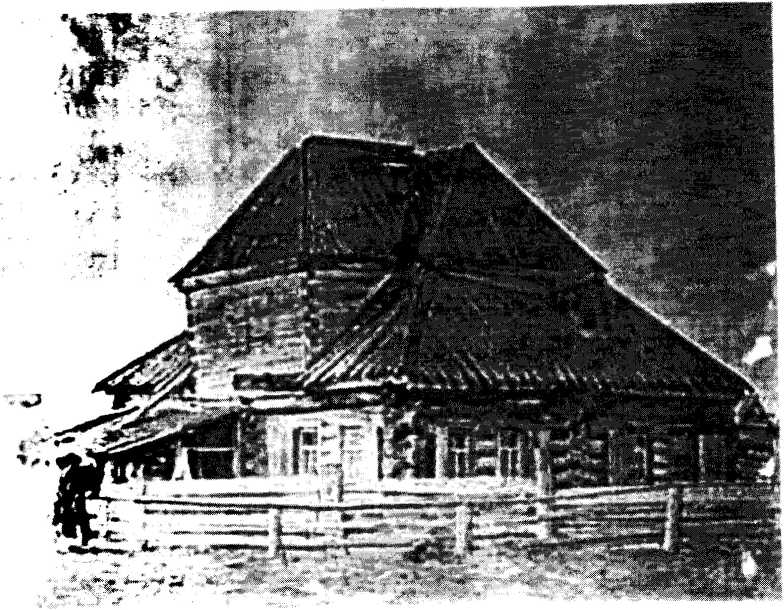 Рисунок 1 - Один из первых домов д.   В Ведомости 1781 года о состоянии приходов Тобольской губернии, составленной секретарем консистории В. Ан Дронниковым среди перечисленных деревень и поселков, входящих в Тобольскую епархию, под д №2 упоминается д.Ужурская, как приписная к Спасской церкви острога Караульского. Под №9 описывается Петропавловская церковь, в селе Ужурском с 10 дворами, кроме того, к церкви была приписана деревня Басагарская, в которой числилось 48 дворов, Кызыйская (52 двора), Игинская (53), Ачинская (65) Камнирская (5). Некое это объясняет тем, что до завершения строительства Ужурской Петровской церкви улус Ужурский приписывается к Караульно-Острожной Спасской церкви и по привычке зачисляется как приписная деревня, а в 1780 с окончанием строительства Петропавловской церкви в Ужуре, в епархию подается от церкви клировая ведомость, на основании чего и была включена в Ведомость под №9.На основе Клировых Ведомостей была составлена таблица «Динамика изменения численности населения в старожильческих населенных пунктах по приходу Ужурской Петропавловской церкви с XVIII-XX вв», в которой численность населения, но и можно проследить с какоговремени поселение впервые упоминается в церковных Ведомостях. (см.приложение 1 таблицу 4)Причем в 1829 году в Усть-Изыкчуле, Тургужане проживало русское и инородное население, в Изыкчуле, Улус Можарский только инородцы.По итогам переписи 1917 г. в 1911 году Корниловская волость включает в себя 10 населенных пунктов, общей численностью населения 5624 человека, из них приблизительно 2888 человек мужского пола. На 10 населенных пунктов работало 4 школы. В середине XVIII века жители улуса Кызыла насильственно переселенные джунгарами в 1703 г. начали постепенно переселяться в свои родные кочевья (примерно современного Балахтинского района) на запад, на территорию современного Ужурского района. По мнению краеведа В.В. Некос, в то время здесь проживал кызылский князь Гаврил Степанович Ульчугашев, который являлся «инродческим» депутатом в Уложенной комиссии, созданой при Екатерины II.  Летом в долине реки у него паслись большие стада лошадей и отары овец.  Летний лагерь у Г. Ульчугашева находился в устье реки Сережа. На зиму перебрался со своим скотом в верховья реки Ужурки, где было меньше ветра. Его зимний лагерь находился в устье реки Чернавка. До 1822 года Ужур был небольшим селом (улусом), населенным хакассми. С 1822 г. - центр Ужурского воеводства Ачинского уезда Енисейской губернии. Ужур и его окрестности расположены на границе, разделяющей преимущественно степной и лесостепной ландшафты Ачинск-Мариинской лесостепи, на северной границе центра обитания Приенисейской Киргизии, состоящей из 4 землиц государств. Приведенные ниже топонимы этого района дают некоторое представление об этнических процессах, которые здесь происходили.В 1760 году Гаврила Ульчугашев выбрал место для своей резиденции на косе между реками Ужурка и Чернавка, где построил двухэтажный дом с балконом. Его родственники и племена начали селиться вокруг его дома.Поселок стал «столицей» жителей Кызыла и получил название Хучур-Тура (в переводе с турецкого - «солончак»). С 1778 года поселение называлось Ужур. Топонимический словарь формирует название «Ужур» от реки Ужур, уточняя, что само слово «Ужур» в переводе с монгольского и бурятского означает «лиман». Все это как-то не очень понятно, хотя мы понимаем, что Ужур лежит у слияния двух рек - Ужурки (Ужурки) и Чернавки. Однако во многих источниках предполагается, что «Ужур» - слово «Хучур», искаженное русскими, есть и другие версии. (рис.2)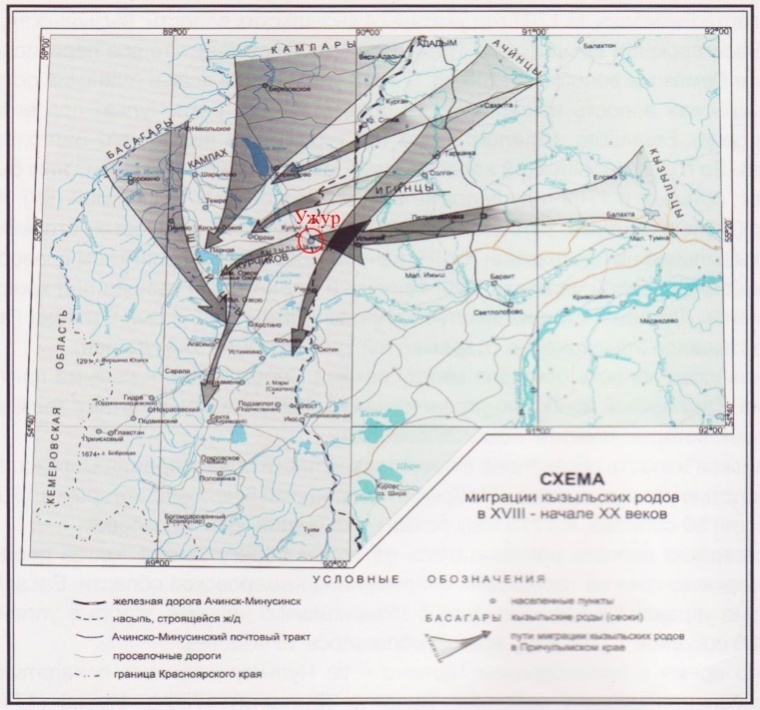 Рисунок 2 – Карта миграции населения ужурского района.Мы читаем в Википедии, что Ужур «до 1822 года был небольшой деревней (улусом), населенным хакасами», но это не так. В 1782 году возник конфликт, в какой-то мере связанный со сменой священника Ужурской церкви Петра и Павла, в результате чего Кызыловцы покинули Ужур и перенесли свой центр в Божиезерский улус (ныне с. Большое Озеро). Кызылчане, скорее всего, просто нашли формальный повод отойти от церковной власти, и видимо, с конца 18 века Ужур можно считать в первую очередь русской деревней. Кстати, некоторые жители переехали в Ужур из Подсосенского после того, как в 1780 году там сгорела церковь.С образованием Енисейской губернии в 1822 году Ужурский район стал относится к Ачинскому округу. Согласно «Перечню населенных пунктов по данным 1859 года», казачье село Ужурское состояло из 134 дворов, 543 мужчин и 408 женщин. В «замечательном селе» (по словам автора исторической справки на сайте местного самоуправления) находился православный каменный храм имени Св. Петропавловская, приходская школа, богадельня, ярмарка. Торговля на Петропавловской ярмарке (Петровская), которая проводится с середины 40-х годов XIX века до 30-х гг. XX век собирала более десятков тысяч человек. Сюда приезжали торговцы из Красноярска, Ачинска, Минусинска. Петровская ярмарка была крупнейшим конным рынком, на продажу шли лучшие хакасские лошади Сукиных, Аёшиных, Тугужековых, Азраковых. С 60-х гг. XIX век. открытие ярмарки сопровождалось выставкой лошадей, которая проводилась с целью ознакомления с состоянием коневодства в провинции.Согласно Энциклопедии Красноярского края, в 1907-1911 годах, в связи со Столыпинской аграрной реформой, приток переселенцев в страну резко увеличился. Если в конце XIX в. в селе было всего 150 дворов, тогда в 1917 году их число достигло 451. Продолжали действовать ярмарка, общественный банк, пекарня, потребительское общество и школа. Люди работали на золотых приисках Саралина, работали на мыловаренной фабрике и кожевенном заводе.За более чем 290-летнюю историю пребывания в составе России этнический облик этой территории изменился. Как уже упоминалось выше, в первой половине 18 века им правили правители Киргизского княжества Алтысарской землицы. Но в этом районе проживали как отдельные этнические группы, объединенные в сеоки, кыргызы - кызыл, ачин (ажиг), частично арины, игинцы и другие турки (например, чулымские татары), так и те, кто не говорил по-турецки (особенно самоеды) или этническая общность смешанного, преимущественно таежного населения. Последние пребывали в статусе кыштымов, т. е. данников политически более сильных степняков. (см. Приложение 1. Таблицу 5)2.2. Хозяйственное освоениеВ то время сельское хозяйство Сибири казалось нам неразвитым, а агротехника - примитивной. Однако необходимо иметь в виду, что каждая сельскохозяйственная система определяется прежде всего условиями, в которых находится труженик.Чтобы очистить пахотный лес или увеличить целинные земли, деревенские сограждане, часто разных сословий, объединялись в «невыбранные общины»Русские люди пришедшие из европейской части страны в Сибирь сыграли огромную роль в развитии производственных сил, в освоении целинных земель, в создании домашней промышленности, ремесла и промыслов, в развитии торгово-денежных связей.После подготовки новых земель к хозяйственному использованию их разделили на части – «жеребья»«партии» по рабочему времени и затраченным средствам. Они также могли пахать, косить, сеять и собирать урожай. Развитые навыки коллективной работы, издавна присущие русскому народу, помогли переселенцам обосноваться на сибирских территориях. Использовались обычные сельскохозяйственные орудия: топоры, плуги, ворота, косилки. Пахали плугом с двумя железными лезвиями. Это был универсальный пахотный инструмент, с помощью которого можно было поднимать целинную почву, обрабатывать возделываемые, уже разработанные месторождения или обрабатывать мягкие пахотные земли. Деревянные бороны использовали для разбивания комков и семян в почве. Посев производился вручную. После созревания хлеб собирали косами. Стебли были срезаны на один-два вершка (4,4 см) над поверхностью почвы, чтобы образовавшаяся стерня могла улавливать снег на полях. Собранные колосья связывали в снопы, которые остовляли в поле. В связи с опасностью войны жители немедленно отвезли снопы и поместили их в молотилки, сараи для сушки и обмолота. Обычно обмолачивают зимой, часто на обледенелых реках. Для обмолота использовали деревянные цепа. Зерно перематывали на ветру деревянными лопатками. Нетронутые сибирские земли щедро откликнулись на труд земледельца. Каждая десятина, засеянная 8-10 пудами (одной четвертью), приносил хлеба в 5-8 раз, а на черноземе - в 10-12 раз больше. Это было явно выше, чем в среднем по России. Сеют в основном серый хлеб: озимую рожь, ярицу, овес, ячмень. Реже встречались пшеница и зерновые культуры.Посевы Хакасско-Минусинского края составляли 47,7 % общей пашни Красноярского уезда, а сбор хлеба благодаря высокой плодородности почв превышала 50% валового сбора в уезде.Заселялись преимущественно наиболее благоприятные для земледелия угодья. Поэтому, как правило использовались старые залежи древнехакасских средневековых пашен: это енисейское правобережье и восточные районы Чулымо-Енисейской котловины. Господствовала переложная система земледелия. Пашню использовали 10-15 лет, давая ей на 3 год отдых под паром. В первые годы урожайность была довольно-таки высокой достигая порой сам-8-10.Другой важной отраслью экономики было животноводство стойлового типа. Трава в районе была хорошей, поэтому все жители деревни и города держали много лошадей, крупного и мелкого рогатого скота, кур, уток, гусей. В самодостаточном хозяйстве никто не обходился без кожи, шерсти, молока, мяса, яиц и тяги. Весной и летом пасся скот, но пастухов не было (пастбища скота были просто окружены изгородью). Всех молодняк и овец жители, где возможно вывозили на острова, где полностью благополучно паслись до поздней осени. Готовили скот к зиме. Сено было основой его диеты. Траву долго косили косой горбушей, у которого вместо косы была короткая ручка. Горбуша косы хороша на лесных полянах с кустарниками, влажными лугами и холмистыми местами. Благодаря достаточному количеству почвы и хорошим травам обеспеченность скота у сибиряков была выше, чем у земледельцев в европейской части России.У большинства крестьян края помимо прочего скота было не менее четырех лошадей. По стандартам того времени эти владельцы считались «средствами к существованию». Ужурцы имели еще больше скота.Большая часть хозяйств - переселенческие. Самыми крупными населенными пунктами по населению и развитию хозяйства являются (табл.6):Таблица 6– Крупные населенные пункты         Из выше представленной таблицы, мы можем выделить тот факт, что огромное значение уделялось развитию коневодства. И этот факт не случаен, так как лошадь являлась основным тягловым животным. Корниловское хозяйство в 1911 г. акцентируется на развитии крупнорогатого скота. Михайловка, Белоозерка - овцеводство, Андроново, Михайловка - свиноводство.Солгонская волость состояла из 2 сел (Солгонское, Ягинское), 3 деревень и двух хуторов. На территории волости функционировало 5 школ, 2 церкви. Казачий хутор Расказчикова состоял из одного старожильческого хозяйства, приписного к обществу. В основном хозяйства старожильческого типа. Общая численность населения - 5417 человек, из них 2778 мужского пола. (табл.7)Таблица 7 – Села Одним из богатейших хозяйств 1911 года - Тарханка. В других селах интенсивно развивалось - овцеводство, свиноводство, причем Ягинское хозяйство - крупнорогатый скот.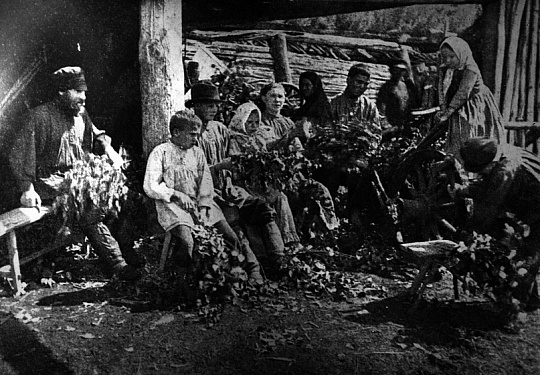 Рисунок 3 - Заготовка «борисовских» веников в селе Ужур Ачинского уезда. Снимок конца ХIХ — начала ХХ в. В Борисов день, 24 июля, заготавливали свежие веники для бань, отсюда и название — «борисовские» веники. Из фондов Красноярского краеведческого музея Из технических культур высевались конопля, лен, табак. Их выращивали в огородах в небольших количествах, потому что большое количество хлопчатобумажных тканей разных сортов было завезено из Китая, а также курительный табак. В огородах выращивали различные овощи: свеклу, которая в те времена заменяла картофель, капусту, лук, чеснок, морковь и огурцы.Основным методом землевладения было право захвата. Крестьянин занимал несколько свободных участков, пока мог работать. При этом старались избежать крупных поселений, чтобы все угодья были под рукой. В казенных селениях в первый год поселенцам всем намеченным улицам под дворы выделяли земельные участки. Несмотря на неблагоприятные климатические условия, уровень жизни сибирских крестьян, в целом был выше, чем у европейцев.Новые и уже существующие сельскохозяйственные центры развивались на базе промысловых заимок и рыбацких станов, что типично для Западной Сибири. С самого начала колонизации русское и хакасское население жили вместе, очень часто - в одних и тех же поселениях. Этому поспособствовали культурные и близко родственные между русскими старожилами и хакасами.До 1847 г. в Приенисейском районе насчитывалось 119 шахт, гнездящихся в основном в бассейнах рек Казыр, Кизир, Амил, Сисим, Бирюса, Удерей, Яма, Подкаменная Тунгуска. В губернии царила золотая лихорадка. Люди разных сословий и рангов бросились добывать золото. По стоимости произведенной продукции золотодобывающая промышленность опережала все другие отрасли. На золотых приисках в разные годы работало 20-30 тысяч рабочих. Города Енисейск и Красноярск пережили период бурного роста. Деньги текли рекой. Прибыль золотодобытчиков иногда составляла 800 - 850%. Однако золото никоим образом не способствовало радикальной перестройке местной экономики. Скорее, он играл роль экономического наркотика. Большие заработки вкладывали деньги не в развитие промышленности, а в предметы роскоши, вели веселую и бурную жизнь. Лишь немногим удалось сохранить и приумножить свой капитал, но они также по большей части вкладывали свои средства в торговлю.До середины XIX в. Крупнейшие капиталы сдали золотоискатели Востротин, Кузнецов, Данилов, Черемник, Кытман, Асташев, Хилков и другие. Мелкие старатели обычно выпивали всю добычу в кратчайшие сроки. Уровень других производств в округе был совершенно ничтожным. Продукция производилась почти исключительно для внутреннего рынка. В Минусинском округе преобладали мелкие ремесленные предприятия с 5-7 рабочими до конца XIX века. Было только одно крупное предприятие - Абаканский чугунолитейный завод, на котором работало 800 человек.В конце первого десятилетия ХХ в. местная промышленность немного возродилась. Продолжается техническое перевооружение золотодобывающих предприятий. В экономику края начинают активно проникать иностранный капитал и крупные российские банки. Однако крупных промышленных предприятий в губернии было очень мало, в Минусинском уезде — это Абаканский металлургический завод (500 рабочих), медный рудник. Юля (650 рабочих). Остальные компании были очень небольшими по количеству сотрудников и объему производства.  	Главным занятием по-прежнему оставалось земледелие. На рубежеХVIII-Х1Х вв. запахивались старые залежи средневековых хакасских пашен, которые были заброшены после падения древне хакасского государства. В последние десятилетия приходилось осваивать новые земли, вырубая лес. В первые годы урожайность была довольно высокая, достигая 8-10 сам. Рожь засеивали на 60% обрабатываемой земли, 17% пшеницы - остальное - ячмень, лен, конопля, горох. Проанализировав развитие сельского хозяйства, мы видим, что крестьяне современного Ужурского района жили довольно зажиточно. Доход семьи складывался не только из количества собранного урожая, часть которого продавалась на ярмарках. Многие мужчины занимались извозом и доставкой хлеба и соли в другие регионы. Развитие золотодобычи в близлежащих волостях способствовало развитию торговли.Огромное значение приобретало время проведения ярмарки. Так в селе Солгонском с 21 по 26 ноября проходила Введенская ярмарка. А с 28.06-03.07 в селе Ужурском проходила Петропавловская ярмарка. Названная в честь святых апостолов Петра и Павла. В народе названная Петровская. Площадь под проведение ярмарки отводилась в восточной части села между окраиной поселения и пастбищами. Торговые ряды располагались от р. Чернавка до г.Генералиха (по приданию вдова погибшего генерала, на этой горе собирала цветы, для возложения на могилу мужа). Ряды строились в форме буквы П. На протяжении всего года торговые лавки сохранялись. Торговые фирмы украшали свои лавки на свой вкус, огромными полотнищами из красного кумача, на котором огромными буквами значились фамилии знатнейших купцов: «Гадалов», «Второв», «Яшин», Бормотов». Приблизительно гостей съезжалось до 12 тысяч, это и торговцы, и покупатели, артисты и циркачи. Известно, что в 1906 году Петровскую ярмарку посетил цирк «Братьев Гаупт» - труппа настоящих артистов - профессионалов, высокой квалификации. Данное обстоятельство подчеркивает значимость проводимой ярмарки. Представления шли на протяжении всего дня до глубокой ночи. Товарооборот осуществлялся на 90 тыс. рублей. На ярмарке выставлялся не только сырьевой товар, но и животноводческий. Породы лошадей славились далеко за пределами Енисейской губернии. Так, например, известно, что на ярмарку часто приезжали царские ремонтеры, закупавшие для воинских частей сибирских коней. Поставщиками лошадей были хакасские баи Аёшины, Сукины. Тугужековы, Азраковы. Ужурские мастерицы славились как мастерицы по изготовлению шабуров - верхней одежды из грубой шерстяной ткани, ажурных филейных скатертей, цветных опоясок. Изделия продавались, обменивались на рыбу, которую привозили Корниловцы. Торговцы из с.Солгона на продажу выставляли кедровое масло, орех, соленые грузди.В ярмарке активное участие принимали и представители богатейших купеческих семей из Красноярска: Гадаловы, Второвы, Бормотовы. Сюда пригоняли на продажу свои стада богатейшие хакасские кланы Сукиных, Кокковых. Известно, что на ярмарки приезжали и из Ирбита (Урал). На ярмарке шла торговля парчой и бархатом, атласом и шелком. Продевали ситцы, сатин, ленты.С 22.09-07.10 проходила Казанская ярмарка.В 1907 году по утвержденному уставу о создании потребительских и экономических обществ (1903 г.) создано «Солгонское потребительское общество», 1908 - Малоимышское потребительское общество. Появляются учреждения мелкого кредита: Ужурское (1911), Корниловское (1913), Солгонское (1912), Мало-Имышское (1912).2.3. Социально-политическая характеристикаО росте и численности русского населения второй половины XVIII в.Хакасско-Минусинского края мы можем наблюдать в таблице 8:Таблица 8- Рост и численности русского населения второй половины XVIII в.Хакасско-Минусинского краяБольшая часть населения - крестьяне, среди которых были бывшие казаки и их потомки, разночинцы, сибирские крестьяне-переселенцы, сосланные, отставные солдаты.В начале ХХ века в России произошел переход от традиционного общества к индустриальному. Как и прежде, основу социальной структуры составляли сословия - замкнутые группы людей с определенными правами и обязанностями, переданные по наследству (в России часто род занятий был наследственным).Доминирующим слоем была знать, составлявшая около 1% населения. Дворянство делили на две категории: потомственную и личную. Первое передавалось по наследству, личное - нет.К привилегированным относились также почетные и важные граждане (потомственные и личные). Эти небольшие по численности категории включали «высшие классы» горожан.Духовенство было особым сословием. В его состав входили служители Русской Православной Церкви - черное (монашеское) и белое (проповедуемое миру) духовенство.Гильдии купцов (гильдии I, II, III) которые насчитывали в стране около 1,5 млн человек.Значительную часть населения города составляли горожане - купцы, ремесленники, рабочие, административные работники.В сельские усадьбы входили крестьяне и казаки.Сельское хозяйство (около 82% населения России) было политически бесправным, а также являлось основным классом плательщиков налогов. Под влиянием капиталистического развития сельского хозяйства социальное расслоение крестьян ускорилось: 3% превратились в сельскую буржуазию (кулаки), около 15% стали богатыми (середняки). Они не только посвятили себя сельскому труду, но и разбогатели благодаря ростовщичеству и мелкому предпринимательству в деревне. Остальные были посвящены натуральному сельскому хозяйству и служили источником наемной рабочей силы в сельской местности и в городах.Казаки состояли из особого класса военной службы. От них требовалось нести военную службу 20 лет. Казаки имели право на землю и сохранили определенные традиции казачьего круга.Земледельческое население западных губерний, где не было общинного земледелия, называлось однодворцам (земледельцами).В 1824 году в Ужуре была построена первая каменная церковь, которая названа в честь святых Петра и Павла - Петропавловская. До строительства каменной церкви в селе Ужур функционировала деревянная церковь, которая по предположению Пекоса Виктора Владимировича, была построена в 1770-х годах кызыльским князем Гаврилой Ульчугашевым. В 1778 г. в Тобольско- Сибирской епархии открыт Ужурский Петропавловский приход, в который вошли село Ужурское и пять кызыльских родов: Бассагарский, в котором насчитывалось до 48 дворов, расположенный в бассейне реки Урюп (территория современного Шарыповского района), Кызыйский (52 двора), по Белому и Черному Июсу (современный Орджоникидзовский район республики Хакасия), Игинский (53 двора) по Солгонскому кряжу (территория современного Ужурского района), Ачинский (65 дворов) и Камнирский (5 дворов), располагающиеся на территории р. Чулым и Сереж (территория современного Назаровского и Ужурского района). Всего числилось 233 двора с 922 душами мужского пола и 822 душами женского пола.Известно, что роспись церкви делал Михаил Григорьевич Хозяинов, известный иконописец того времени. Резьба иконостаса и обработка деревянных деталей принадлежала резчику из Енисейска Мештакину.В 1793 году в Тобольской епархии утверждается Ачинское духовное правление, куда причисляется и Ужурский Петропавловский приход, священником назначен Григорий Евтихеев (см. табл.9).Таблица 9 - Ачинское духовное правлениеПродолжение таблицы 9Со временем церковь обветшала, появляется необходимость в строительстве нового здания. В 1821 году при священнике Алексее Евтихееве было принято решение о начале строительства нового здания церкви. Строителем от сельского общества был назначен Белошапкин. Так как основное здание не отапливалось в 1827-1829 год пристраивается теплый предел во имя Богоявления Господня. В теплое время года служба проводилась в основном здании, с наступлением холодов службы переносились в передел во имя Богоявления Господня, как правило переход из здания в здание осуществлялся в великий православный праздник Пасхи.С ростом численности населения, увеличивается и количество прихожан. С середины 50-х годов XIX века количество приходов на нашей территории постепенно начинает увеличиваться. Так в 1856 году образовывается Солгонский приход, 1860 - Корниловский, 1863 Ново-Марьясовский, 1907 Тарханский. 1913 Ягинский, 1915 Новокузурбинский. (см. Приложение № 5).В Ачинском государственном архиве (Ф№70., Оп.1, Д.4,5,7,9) в фондах был найден список населенных пунктов Корниловской, Солгонской, Ужурской и Малоимышской волостей по церквам на 1876 г., который представлен в следующей таблице 9:Таблица 10 – Список населенных пунктов Корниловской, Солгонской, Ужурской и Малоимышской волостей по церквам на 1876 гВ Кратком описании приходов Енисейской епархии (1916) дается краткая справка селений, которые входили в приход в 1911 году. Здесь упоминаются такие села: Кулунь, Андронова, Усть-Изыкчуль, Изыкчуль, Копьева. Баить, Лопатина, Ново-Курбинская. По данным переписи в Петропавловском приходе числилось 1791 мужского населения и 1777 человек женского населения.На территории Корниловской и Солгонской волостей на 1911 г. действовало три церкви: Церковь во имя Пресвятыя Живоначальныя Троицы в селе Ново-Марьясовском, Троицкая в селе Солгон в приход, которой входили - д.Яга, Тарханка, Ново-Александровка (муж. - 1932, жен. - 1869). Покровская церковь в селе Корниловском включала деревни Лакшина. Косоголь, Сокса, Михайловская, Улус Можарский (муж. - 1349, ж. 1285).Несмотря на то, что количество населения было достаточно высокое, грамотность в деревне была очень низкая. Первые школы Сибири начали возникать в начале XVIII века, так в 1701 году в Тобольске открыта Славяно-сербская школа» для детей сибирского духовенства, с целью распространения христианства среди инородцев. На территории Приенисейского края первая школа была открыта в 1751 году в Туруханске. 1759 году в Красноярске. В 1802 году с учреждением Министерства народного просвещения и ростом сельского поселения возникает потребность в грамотных работниках, стали открываться школы в уездах и волостях. Так в I половине XIX века в Ачинске открывается Ачинское уездное училище. В 1849 году по приговору крестьян Ужурской волости был поднят вопрос «Об открытии в селе Ужурском при церкви приходского училища на счет всей Ужурской волости, которой приговор и представляется для утверждения губернатору». С получением разрешения, крестьяне 25.10.1854 года изложили свои обязательства и условия, на которыхони желали бы открыть училище:учредить училище на 25 крестьянских и поселенческих детей;под помещение училища отвести состоящий в селе Ужурском общественный деревянный дом со всеми находящимися при нем строениями, которые признаны для сего удобными; 3. на содержание училища производить ежегодно на счет общества по 207 рублей серебром, из коих на жалование наставника 72 рубля.Наставником сельского училища было решено назначить Евдокия Баянова священника Березовской Введенской церкви, так как в это время в Петропавловском приходе священник еще не был назначен, в место уехавшего Подгорбунского. Вскоре на эту должность был назначен Константин Любутский. Открытие сельского училища было назначено на 29.05.1857 года., приказ № 3779. Но из-за непредвиденных обстоятельств: выяснилось, что в доме, где предполагалось открыть школу проживал заштатный священник Азбукин, день открытие перенесли на 24.11.1857 г. Училище было названо в честь святой великомученицы Екатерины «Екатерино-Ужурское приходское училище». Учителями назначаются Георгий Игнатьевич Итыгин, Виктор Иосифович Третьяков, помощниками учителя К.С. Итыгина, Татьяна Андреевна Винокурова. Обучались как мальчики, так и девочки. Причем мальчиков не младше 8 лет, девочек не старше 11 лет. Количество учеников постепенно возрастает, так если в 1857 году числилось 6 учеников, то в 1869 году - 35.Были определены обязательные предметы двуклассного и одноклассного училища: Закон Божий, Русский язык с чистописанием, Арифметика (первые четыре действия), история, география, естествознание, церковное пение, черчение. Приходская школа имела одобренное Министерством Просвещения и духовным ведомством программу и учебные пособия, соответствующие введенному способу обучения. В одноклассном училище срок обучения продолжался 3 года. Полный курс обучения можно было пройти в двухклассных училищах - 5 лет. Плата за обучение не взималась. В двухклассных училищах по штату полагалось 2 учителя и один законоучитель. В одноклассном - один учитель и один законоучитель.В 1906 году открывается Копьевское одноклассное училище - учитель Илья Степанович Кашин, 1903 Кузурбинское одноклассное училище (Н.Катцин), Малоимышская (1903) — учитель Петр И.Рыков, Парнинское (1908) - учитель Василий Петрович Елизарьев. В 1911 г. в Тарханке и Ягинском работают одноклассные приходские школы. В 1913 под руководством священника Алдрия Дм. Иконникова открывается одноклассная приходская школа в Солгоне, Тарханке.Теперь образование можно было получить в церковно-приходской школе, но преимущественно это были мальчики. С 1906 года функционировало 3 класса, в которых обучались 7 человек. Первый выпуск, состоялся в 1917 году. Таблица 11– количество учащихся в церковной школе      В связи с отсутствием медицинских учреждений и должного лечения по данным метрических книг, чаще всего умирали от простых заболеваний. Смертность превышала рождаемость. Данные обстоятельства мы можем проследить на примере Метрических книг 1876 года.Таблица 12 –Количество смертейТаблица 13 – Возрастной показатель смертности      В памятной книжке Енисейской губернии за 1915 год упоминается о врачебных участках. На территории современного Ужурского района в 1915 году находилось два врачебных участка: первый в селе с.Ужурском, который обслуживал: Ужурскую, Корниловскую и Мало-Имышскуюволости, Кизильскую инородную управу за исключением улуса Стародеревенского; второй в селе Петропавловское: Солгонскую, Грузенскую, Тюльховскую волости, деревни Ельнична, Бараить.                Одной интервенцией «отменить» господство в России не удалось. Однако в начале XX в. мы также видим элементы новой России - буржуазию, рабочий класс и интеллигенцию.Буржуазия постепенно стала ведущей силой в экономике страны, но она играла незначительную роль в политической системе самодержавного хозяйства России. Он не выработал единых политических требований. Крупная буржуазия поддерживала самодержавие, а средняя буржуазия предлагала умеренные проекты реформ.Пролетариат, который быстро рос в результате индустриализации, к 1913 году составлял около 19% населения. Он создавался за счет людей из беднейших слоев разных слоев (в основном горожан и крестьян). Условия труда и быта рабочих были крайне тяжелыми: самая низкая заработная плата (21-37 рублей), самый продолжительный рабочий день (11-14 часов), плохие жилищные условия. На положение рабочих сказывалось отсутствие политических свобод.Особое место в обществе отводилось интеллектуальному разуму, полученному от разных слоев населения. Для него характерны: жертвенность и аскетизм, стремление служить своему народу, но в то же время оторванность от народа и власти; социально активная роль - ее представители формировали основные политические партии, разрабатывали идеологические доктрины.Основным фактором, повлиявшим на формирование новой социальной структуры, стала активная капитализация страны.2.4. Изменения в жизни ясачного населения районаТемпы развития нерусского населения юга края резко убыстрились. Хозяйственная жизнь усложнилась. В районах золотодобычи резко поднялась товарность хозяйств хакасов, койбалов, кызыльцев. Мясного и пушного зверя чаще стали добывать ружейным отстрелом. Это повысило продуктивность традиционной отрасли хозяйства ясачных.В социальной области сдвиги были особенно заметными. В разной степени завершенности заканчивалось превращение родовой общины в соседскую. Ясак увеличился более чем в три раза, что ускорило имущественное расслоение и придало размах закабалению сородичей родовой верхушкой.Феодализация в наибольшей степени охватила хакассов. Так, их немногие родовые старейшины и князья сосредоточили в своих руках почти половину поголовья скота и всех прочих видов благосостояния хакасского народа. Окончательно определилась их основная территория обитания. Закончился процесс ассимиляции хакассами самодийских и кетоязычных родов Минусинского и Ачинского округов. В свою очередь, окончательно растворились в русской среде ясачные по Арею, Бузиму, в Канской лесостепи. Старая зона смешанного расселения резко уменьшилась. Вместе с тем с развитием золотопромышленности сильно расширилась контактная зона в Приангарье. Крепли межэтнические связи. Особенно плодотворными они были на приисках и в промышленных заведениях. Работавшие там бедняки из ясачных бок о бок с русскими боролись против произвола и прижимок предпринимателей. Нерусское население участвовало таким образом в формировании енисейского отряда складывающегося рабочего класса страны.ЗаключениеИстория района очень интересна и необычна. Она начала складываться задолго до 1917 года. С включением в состав России территории Енисейской Сибири, в том числе её южных территорий, жизнь нерусского населения коренным образом изменилась в лучшую сторону. Этнический состав ясачных усложнился из-за перехода русских, которые осваивали новые территории. Из-за специфических природно-климатических условий русское освоение территории Ужурской волости в старых границах началось значительно позже. Ужурский район - один из крупнейших сельхозпроизводителей края. Судьба района — это судьба страны с ее взлетами и падениями. История территории первой Ужурской волости (основы территории современного Ужурского района) уникальна по-своему. В XVII веке она территорией ядром «Киргизской землицы» князья которые более 100 лет сопротивлялись русскому движению южнее Красноярского острога. Противодействие чужому степнякам хозяйственно культурному типу русского землевладельческого народа закончилось для Енисейских киргизов трагично почти всех их увели черные калмыки и лишь не многие смогли вернуться на родные кочевья. Их земли часто заняли, ушедши из притрактовой зоны Московско- Сибирского тракта ясачные, аринцы, качинцы, Кач, Арея, Бузима. Вольная казачья-народная и казенная формы русской колонизации долго обходили левобережья Севера Енисея и верх Чулыма, что позволило Ужуру в первых своих границах стать одним из важных центров формирования хакаской народности.В конце XVI века образовывается государство Алтын-Ханов, которое располагалось в верховьях Енисея. Енисейские кыргызы вынуждены были им платить дань (албан). После угона киргизов в 1703 году за Алтай в Джунгарию на месте Алтысарского княжества начало формироваться кызыльское княжество, уже в составе России. Столицей княжества с начала 60-х годов XVIII века становится поселение Хучур-Тура, будущий Ужур. В XVI-XVII вв. осуществляется длительный процесс освоения сибирских земель, которое было связано с передвижением крестьян из основных, густонаселенных районов в районы малолюдные, но благоприятные для земледелия. Одна волна переселенцев направлялась на пустующие земли по распоряжению правительства, другие же самовольно. После отмены крепостного права волна переселения крестьян в современный Ужурский район увеличивается. Крестьяне самовольно уходили в Сибирь в поисках свободной земли и свободы от помещичьего гнета.Переселения способствовали подъему производительных сил губернии в целом. Вновь прибывшие крестьяне распахивали неиспользуемые земли, заводили скот, разводили новые хозяйственные культуры. В начале XX века появляются новые населенные пункты: Ракитка, Васильевка, Новоракитка, Кожуриха, Желанный.Политика правительства из-за огромного количества неосвоенных земель здесь было гибкой основной формой землепользования вольный захват, но с защитой ясачных плотильщиков ясака, местная жизнеспособная экономика сохранялась. Отсутствие должного количества рабочих, в частности их нехватка, заставляло правительство постепенно контролировать население, в Сибири казна не хотела иметь   крупных частных феодалов, желая монопольно получать доходы от богатейшего Восточного региона.Волостные хозяйства были хорошо оснащены тягловым скотом, так как по низким ценам они поставлялись на рынок хакасами, основным занятием которых было кочевое скотоводство.То есть в конце XIX века - начале XX века. сформировали несколько основных групп русского населения Хакасско-Минусинского края. Особое место среди них занимают старожилы, поселившиеся здесь в XVIII - первой половине XIX века. Их традиционная повседневная культура имеет единую основу и относительно высокий уровень адаптации к природным и этническим особенностям региона.Основным фактором, повлиявшим на формирование новой социальной структуры, стала активная капитализация страны.Темпы развития нерусского населения края резко убыстрились. Хозяйственная жизнь усложнилась. В районах золотодобычи резко поднялась товарность хозяйств хакасов, койбалов, кызыльцев. Мясного и пушного зверя стали добывать путем ружейного отстрела. Это повысило продуктивность традиционной отрасли хозяйства ясачных.В социальной области сдвиги были особенно заметными. В разной степени завершенности заканчивалось превращение родовой общины в соседскую. Ясак увеличился более чем в три раза, что ускорило имущественное расслоение и придало размах закабалению сородичей родовой верхушкой.В XIX веке этот процесс пошел быстрее под влиянием русских, переселившихся по волостям самой территории Ужурской волости. Христианизация ясачного населения шла в волости быстрее под влиянием князя Гаврило. Православная Петропавловская церковь была на юге единственной в Енисейском крае. Вместе с тем социальное, политическое, экономическое развитие этой территории было типичным для регионов Сибири и Енисейского края со смешенным этническим населением. С разных позиций этническая и религиозное терпимость и центр волости, и приток русского населения обусловили поступательное прогрессивное в целом развитие этой части этноса хакасов.Источники 	Ачинский округ. Ачинский городской Муниципальный архивгосударственного учреждения.Ачинский городской Муниципальный архив государственного учреждения. Ф. №10 Оп.1. Д.422 Уведомление Енисейской казенной палаты с приложением списков переселенцев о водворении их на участок «Изыкчульский» Ужурской волости.Ачинский городской Муниципальный архив государственного учреждения. Ф. №10 Оп.1. Д.383 Материалы о водворении переселенцев на участок «Сокский» Ужурской волостиАчинский городской Муниципальный архив государственного учреждения. Ф. №10 Оп.1. Д.374 Уведомление Енисейской казеннойпалаты с приложением списков переселенцев о водворении их на участок «Марьясово» Ужурской волостиАчинский городской Муниципальный архив государственного учреждения. Ф. №10 Оп.1. Д.332 Уведомление Енисейской казеннойпалаты с приложением списков переселенцев о водворении их на участок «Васильевский» Ужурской волостиАчинский городской Муниципальный архив государственного учреждения. Ф. №10 Оп.1. Д.16 Уведомление Енисейской казеннойпалаты с приложением списков переселенцев о водворении их на участок «Косоголь» Ужурской волостиАчинский городской Муниципальный архив государственного учреждения. Ф. №10 Оп.1. Д.520Ачинский городской Муниципальный архив государственного учреждения. Ф. №10 Оп.1. Д.552Ачинский городской Муниципальный архив государственного учреждения. Ф. №10 Оп.1. Д.526Ачинский городской Муниципальный архив государственного учреждения. Ф. №10 Оп.1. Д.5 Уведомление Енисейской казеннойпалаты с приложением списков переселенцев о водворении их на участок «Изыкчульский» Ужурской волости.Ачинский городской Муниципальный архив государственного учреждения. Ф. №21 Оп.1. Д.56Ачинский городской Муниципальный архив государственного учреждения. Ф. №70 On. 1. Д.4Ачинский городской Муниципальный архив государственного учреждения. Ф. №70 Оп.1. Д.5Ачинский городской Муниципальный архив государственного учреждения. Ф. №70 Оп.1. Д.7Ачинский городской Муниципальный архив государственного учреждения. Ф. №70 Оп.1. Д.9Ачинский городской Муниципальный архив государственного учреждения. Ф. № 709 Оп.1. Д.704 Вырезки из газет об истории развития Ужурского района.Ачинский городской Муниципальный архив государственного учреждения. Ф. №709. Оп.1. Д.707. Вырезки из газет об уроженцах и жителях Ужура и Ужурского района.Ачинский городской Муниципальный архив государственного учреждения. Ф.№709 On. 1. Д. 703 Вырезки из газет о создании города Ужура.Краткое описание приходов Енисейской епархии. - Красноярск: Эл.- тип. Епарх.Братства, 1916.Метрические книги Енисейской губернии, 1876 годПамятная книжка Енисейской губернии на 1901 год. - Красноярск: Енисейская губернская типография, 1901Памятная книжка Енисейской губернии на 1911 год. - Красноярск: Енисейская губернская типография, 1911Памятная книжка Енисейской губернии на 1913 год. - Красноярск: Енисейская губернская типография, 1913Памятная книжка Енисейской губернии на 1915 год. - Красноярск: Енисейская губернская типография, 1915Список населенных мест Сибирского края. Округа Северо-Восточной Сибири.Т.2.Ужурский районный Муниципальный архив государственного учреждения. Ф. №30 Оп.1 ед.хр 19, 20ЛитератураАдрианов А.В., Очерки Минусинского края / А.В. Адрианов. - Томск: паровая типо-лит. П.И. Макушина, 1904. - 61, [2] с.; 27 – Текст: НепосредственныйАксенова Г. А. Антропологическое изучение хакасов бассейна Чулыма / Полевые исследования Института этнографии. – Москва, 1980 - 1981. - С. 185 – Текст: НепосредственныйБаккаревич М.Н. Статистическое обозрение Сибири, / Составленное статским советником Баккаревичем на основании сведений, почерпнутых из актов правительства и других достоверных источников.; Напечатано по высочайшему повелению. - В Санкт-Петербурге: В типографии Шнора, 1810. - XIX, [1], 361, [3] c., V л. табл. – текст: НепосредственныйБахрушин С.В, Научные труды [Текст] / С. В. Бахрушин; [редкол.: А. А. Зимин и др.; вступ. ст. В. И. Шункова]; Акад. наук СССР, Ин-т истории. - Москва: Изд-во Акад. наук СССР, 1952-1959. - 5 т. – Текст: НепосредственныйБольшая Российская энциклопедия (Электронный ресурс) URL: https://bigenc.ru/domestic_history/text/1977772Просмотрено: 13.02.2021Бутанаев В. Я., Абдыкалыков А. Материалы по истории Хакасии XVII - начала XVIII вв. - Абакан: «Хакасский государственный университет», 1995. - 250 с. – Текст: НепосредственныйБыконя Г.Ф. Заселение русскими Приенисейского края в XVIII в. [Электронный ресурс]: монография / Быконя Г. Ф.; М-во образования и науки Российской Федерации, Федер. гос. бюджетное образоват. учреждение высш. проф. образования "Красноярский гос. пед. ун-т им. В. П. Астафьева". - 2-е изд., доп., осуществленное по первой авторской редакции. - Красноярск: КГПУ им. В. П. Астафьева, 2013. - 1 электрон. опт. диск (CD-ROM); 12 см.; ISBN 978-5-85981-555-5 - Текст: НепосредственныйВатин, В.А., Минусинский край в XVIII веке: Этюд по истории Сибири / В. А. Ватин; Минусин. Гор. Мартьян. музей. - Минусинск: Тип. А. Ф. Метелкина, 1913. - IV, 212 с. – Б.ц. – Текст: НепосредственныйГагемейстер Ю.А. Статистическое обозрение Сибири, составленное по высочайшему его императорского величества повелению, при Сибирском комитете, действительным статским советником Гагемейстером. - Санкт-Петербург: тип. II Отд. Собств. е. и. вел. канцелярии, 1854. – Текст: НепосредственныйГазета «Сибирский хлебороб» (Электронный ресурс) URL: http://sib-hleb.ru/index.php/27-uzhur/82-uzhur-v-proshlomПросмотрено:  5.02.2021Головачев, Д.М. Библиографический указатель статей, корреспонденций и заметок в сибирской периодической печати по вопросу о золотопромышленности Сибири / Д. Головачев. - Санкт-Петербург: тип. И.Н. Скороходова, 1890. - [2], 60 с. – Текст: Непосредственный Города и остроги земли Сибирской (Электронный ресурс) URL : http://ostrog.ucoz.ru/publikacii/4_4.htmПросмотрено: 16.02.2021Громыко М.М., О воззрениях русского народа / Громыко М. М., Буганов А. В.; Ин-т этнологии и антропологии Рос. Акад. наук. - Москва: Паломникъ, 2000. - 541, [2] с., [6] л. цв. ил., портр.: ил., портр., факс.; 24 см.; ISBN 5-87468-079-9 - Текст6 НепосредственныйДолгих Б. О. Родовой и племенной состав Сибири в XVII веке [Текст]. - Москва: Изд-во Акад. наук СССР, 1960. - 622 с., 1 л. карт.; 27 см. - (Труды Института этнографии им. Н. Н. Миклухо-Маклая. Новая серия/ Акад. наук СССР; Т. 55).  – Текст: НепосредственныйЕмельянов Н. Ф. Этнический и численный состав коренного населения Томского края в ХVII первой половине ХIХ в. // Из истории Сибири. Томск, 1976. Вып. 19. С. 103. – Текст: НепосредственныйЖеребцов Л.Н. Историко-культурные взаимоотношения коми с соседними народами, X - нач. XX в. / Л. Н. Жеребцов. - М.: Наука, 1982. - 224 с.: ил.; 22 см.; ISBN В пер. (В пер.)  - Текст: НепосредственныйЖурнал « Политическое просвещение» (Электронный ресурс) URL: https://www.politpros.com/journal/read/?ID=431Просмотрено: 12.02.2021История Сибири с древнейших времен до наших дней: В 5 т. / [АН СССР. Отд-ние истории АН СССР. Сиб. отд-ние. Ин-т истории, филологии и философии]; [Глав. ред. А. П. Окладников и В. И. Шунков]. - Ленинград: Наука. Ленингр. отд-ние, 1968-1969. - 5 т.; - Текст: НепосредственныйИстория развития народного образования в Ужурском районе. (Электронный ресурс) URL: https://memorial.krsk.ru/Work/Konkurs/13/Isaev1/0.htmПросмотрено 22.02.2021Карцов В. Г. Из истории красноярских качинцев и аринцев /В.Г. Карцов - Учен. зап. Хакас. науч.-исслед. ин-та языка, лит. и истории. Абакан, 1960. Вып. 8. С. 90, 91. – Текст: НепосредственныйКраевая государственная газета ( Электронный ресурс)  URU: https://gnkk.ru/articles/ot-kraya-do-gubernii-i-obratno/Просмотрено:15.02.2021 Кривоногов В.П. Современные этнические процессы у малочисленных коренных народов Средней Сибири: автореферат дис. ... доктора исторических наук: 07.00.07. - Новосибирск, 2000. - 45 с. – Текст: НепосредственныйКурас, Л.В. Некоторые вопросы историографии борьбы за власть Советов на юге Енисейской губернии / Л.В. Курас, Великий Октябрь и социалистическое строительство в Хакасии: материалы обл. науч. конф. – Абакан, 1988 – С. 24-29. – Библиогр.: с. 28-29 – Текст: НепосредственныйЛаткин Н.В. Енисейская губерния, ее прошлое и настоящее: очерк Н. В. Латкина, члена Имп. Русскаго географическаго о-ва. - Санкт-Петербург: Тип. и литогр. В. А. Тиханова, 1892. - II, III, 466, [1] с – Текст: Непосредственный.Материалы по исследованию землепользования и хозяйственного быта сельского населения Иркутской и Енисейской губерний. Т. 4, вып. 3. - Иркутск: Типография штаба Иркутского военного округа, 1894. - [1], II, 227 с., [4] л. карт: табл. – Текст: непосредственныйЛюцидарская А. А. Старожилы Сибири. Историко-этнографические очерки XVII- начало XVIII в.: автореферат дис. ... кандидата исторических наук: 07.00.07. - Новосибирск, 1997. - 23 c.: ил.  – Текст: НепосредственныйНекос В.В., Афанасьев Б.М., Назимков Г.Д., Неволин В.А., Рычкова С.Г. Исследователи недр Центральной Сибири. Выпуск 5. – Красноярск, 2011, - 322 с. – Текст: НепосредственныйНикитин Н. И. Служилые люди в Западной Сибири XVII века / Н. И. Никитин; Отв. ред. О. Н. Вилков, А. А. Преображенский; АН СССР, Сиб. отд-ние, Ин-т истории, филологии и философии. - Новосибирск: Наука: Сиб. отд-ние, 1988. - 254, [1] с.; 21 см.; ISBN 5-02-028971-Х (В пер.)   - Текст: НепосредственныйОфициальный сайт муниципального образования Ужурского района(Электронный ресурс) URL: http:// rsuzhur.ruПросмотрено: 22.02.2021Патканов С. К. Статистические данные, показывающие племенной состав населения Сибири, язык и роды инородцев: (На основании данных специальной разработки материала переписи 1897 г.) / С. Патканов. Т. 1-3. - Санкт-Петербург: тип. "Ш. Буссель", 1911-1912. - 3 т.  – Текст: НепосредственныйРусские старожилы Сибири [Текст]: Ист.-антропол. очерк. - Москва: Наука, 1973. - 189 с., 1 л. карт.: ил.  – Текст: НепосредственныйСалтыкова Р. К. Из этнической истории татар средне-иртышского региона (конец ХVI - начало ХХ в.) / Р.К. Салтыкова, Этническая история тюркоязычных народов Сибири и сопредельных территори - Омск, 1984. - С. 207 – Текст: НепосредственныйI Сибирская ссылка в 1900-1917 г. (Электронный ресурс) URL: https://proza.ru/2016/04/09/1953Просмотрено: 21.02.2021Томилов Н. А. Тюркоязычное население Западно-Сибирской равнины в конце XVI - первой четверти XIX вв. / Н. А. Томилов. - Томск: Изд-во Том. ун-та, 1981. - 275 с.; 22 см.; ISBN В пер. (В пер.)   - Текст: НепосредственныйЧисленность и состав населения СССР: По данным Всесоюз. переписи населения 1979 г. [Стат. сб.] / ЦСУ СССР. - М.: Финансы и статистика, 1985. - 366 с.; 22 см.; ISBN В пер. (В пер.) – Текст: НепосредственныйУманский А. П. К вопросу о численности сибирских инородцев в дореволюционной России - Исторический опыт социально-демографического развития Сибири. Новосибирск, /А.П. Уманский - 1989. Вып. I. – Текст: Непосредственный - С. 61, 62Фонд№ 1 – Архивный путеводитель(Электронный ресурс) URL : https://alertino.com/ru/206185Просмотрено: 19.02.2021Ядринцев Н.М., Сибирские инородцы, их быт и современное положение: Этногр. и стат. исслед. с прил. стат. табл. / [Соч.] Н.М. Ядринцева. - Санкт-Петербург: И.М. Сибиряков, 1891. - [6], 308 с.: табл. – Текст: НепосредственныйПриложение 1Таблица 3 - Список населенных пунктов Ачинского уезда Ужурской волости на 1901г.Продолжение таблицы 3Приложение 2Таблица 4 - «Динамика изменения численности населения в старожильческих населенных пунктах по приходу УжурскойПетропавловской церкви с XVIII-XX вв» Приложение 3Таблица 5. – Территориальное размещение населения района в Ужурской и Солгонской волостях 1858г.Продолжение таблицы 5Населенный пунктОт куда прибылиОт куда прибылиОт куда прибылиОт куда прибылиНаселенный пунктГубернияУездВолостьСелоСоксаПолтавскаяКременчугскийСветловскаяСергеевкаСоксаОрловскаяЛисенскийМедвенскаяЕгодаевскоеСоксаСтавропольскаяМедвеженскийТахимскаяТастыМарьясовоЕнисейскаяКозульская, ПокровскаяЗемляничноеМарьясовоПензенскаяИжорскийШишковскаяТепловкаМарьясовоСибирскаяАлатарскийПаранеевскаяКапасоваАндроновоКурскаяРыльскийМарковскаяЯрусовкаВасильевкаОрловскаяТрубчевскийСемячковскаяЧуркинаВасильевкаОрловскаяРечитскойМалоархангельскаяБездонноеВасильевкаОрловскаяФедоровскаяМухартоваУсть ИзыкчульУфимскаяКосогольПолтавскаяКлючиКурскаяКлючиЧерниговскаяЯгаПолтавскаКурскаямужженСосланные на водворение92534Ссыльно-поселенные5717487Сосланных по суду на житье17711360Административным порядком31050По приговору общественности30030НаселенныйIIVIIKIЧисленность населения на 1911ЛошадейКрупнорогатый скотОвецСвинейКорниловское125985815111446391Михайловка11857569341840418Белоозерка8955075821287196Локшина715511923947165Андроново535482661767264Населенный пунктЧисленность населения на 1911ЛошадейКрупнорогатый скотОвецСвинейСолгонское1721112818941918590Ягинское1408104316771356516Тарханка1353120518421864800Сословие1769-17701769-17701782178217951795СословиеДуш муж. пола%Душ муж. пола%Душ муж. пола%Духовенство351771,1750,8Казачество403И,14046,45587,1Купцы и мещане1595,46568,97377,9Дворовые170.5420,6.--Крестьяне300882556584751784,2Всего362210067441008887100СвященникиСвященникиДиаконыДиаконы1778-1793—1793-...Евтихеев Григорий...-1814...Евтихеев Семен Григ.1823Парфенов НиколайСтефанович1827-1829Евтихеев Андрей Григ....1827Коригин	ПетрФедорович1829-1836Милицин Федор Косьмич...1827Коригин	ПетрФедорович1834-1837Нигрицкий Иоанн Федор....1827Коригин	ПетрФедорович1838-1840Герасимов Иоанн Вас.1840-1841Андреев Григорий1841-1848Андреев Григорий1844-1856Покровский Иоанн Дм.1848-…Сосунов Илья Иванович1850-1857МилицинФед.Косьмич1854-1855Баянов Евдоким Вас.1850-1857МилицинФед.Косьмич1856- ...Подгорбунский Иоан1851-1854Попов Семен Прохор.1855-1856Нечаев Петр Яковлевич1852-1855Ярошеев	ИоаннИоанн.1854-1905Любутский КонстантинСергеевич1856-1870...Орестов	ВасилийФедорович1905-1915ЛюбутскийАлексей Константинович1886-1905АлексеевскийПарфенийВасильевич1915-1916Самойлов	ВасилийАнтонович1910-1916Токарев	ИоаннФедосьевичВолостьЦерковьНаселенный пунктАлександровскаяС. Александровское, Ново- Александровское, д.Ключи, Сахапта,	Андроново,ТарханкаКорниловскаяКорниловская Покровская церковьС.Корнилово,	д.Сокса,Лакшина, Байт, Косоголь, улус Можар.Ново-КузурбинскаяС.Ново-Кузурбинское,д.Старая Кузурба, Стойба, Лопатка, Парная, Тургужан, Марьясово, Единичная, хутор Кожуриха.СолгонскаяСолгонскаяС.Солгон, д.Яга, Ключи,Трифоново,	Андроново,Изыкчуль, Усть-Изыкчуль, Лопатка, Ельничная, участок Ракитский.УжурскаяУжурская	ПетропавловскаяС.Ужур, Кулун, Изыкчуль, Андроново, Усть-Изыкчуль, КосогольНаселенный пунктГод открытия церковно-приходской школыУжур1857Сол гон1885Ново-Марьясово1885Корнилове1889Лопатинская1910Васильевская1912Усть - Сосновская1912ВолостьРоди лосьРоди лосьБраковПричина смертиСмертность м/жмДБраковПричина смертиСмертность м/жУжурская797862Водянка, родимица, корь, от излома ноги,	горячка,   скарлотина, чахотка, золотуха, удушье64/48Солгонская624818Водянка, простуда, лихорадка, понос, родимица65/50Корниловская684216Г орячка, родимица, убиение, простуда, водянка, старость, понос, скарлатина63/45ВозрастМал.Девочки0-5 лет39335-206320-556655-90136№Населенный пунктГеограф.положРасстояние в верстах отРасстояние в верстах отРасстояние в верстах отВсего населенияВсего населения церковь школаПите йн. Зав.Пите йн. Зав.№Населенный пунктГеограф.положГуберн. городаУездн. горВолостимужженобщестЧасти1КорниловеОз. Белое, р.Сереж25210730526406+1222ЯгаР.Яга2471023576050913СолгонР. Солгон2379245838625+114ТарханкаР.Сереж2278255634562часовни15ЛокшинскаяР.Ужур270156202252116БоитъР.Баит2851551954607СоксаР.Сереж288140353802338КосогольР.Сереж.оз.Большое282143371901039МихайловкаР.Сереж2551373534620010АндроноваР.Сереж267ПО25295117111Усть- ИзыкчульР. Сереж2601222222314612ИзыкчульР.Изыкчул ь1801152126016713Ужу рР.Ужур, Чернавка282137-1183700+12214ПарнаяОз.Божье. р.Парная32217740416353115КулуньР.Ужур.р.Кулун286141422620016ЛопаткаР.Лопатка3001352025423017ЕльничнаяР.Попереш ка. Еловка3101455916115018МалаяКузурбаР. Кузурба2861602530025919КузурбаР.Кузурба27614133260238120Малый ИмышР.Малый Имыш28613143398299Большой ИмышР.Июс28214153221215ПариловаР.Париловой304137418780ТургужаныР.Июс30615923180165МарьясовоМарьясово29516125275218КопьеваР. Чулым32615030156130Сютик29518145119112Пос. Йово-Сокский2881504510790Усть-Сосновский26414369789Белозерский993013ИНаселенный пунктГод основания178018291829184018401850185018601860187018701890189019161916К какому приходу отошелНаселенный пунктГод основания1780двм/жДВм/ждвм/ждвм/ждвм/ждвм/ждвм/жК какому приходу отошелУжурское17601026159/15849275/23448304/314102450432128401460157576546306892884Кулун229 /341256/541468/682188/942811213039153164105356415Кузурба (Старая Кузурба)1296/ 8838129/103------95288260169516522Андронове942/442078/ 851981/7531123125381291465017718477242210Усть- Изыкчуль835/26950/461259/5323101101311081224013916268196231Бант------1749/ 601338/461670/6960180160Изыкчуль1088/59--и39 /622361/783297/11746136133я1915Копьево17381749/ 59и54/581564/641973/872570/9733106104Н/М1907Тургужанка938/531044/531248/462185/95Н/М1863М.Сютик17781--1244/401039/37Н/М1863Корнилове (Белошапки но)754/481988/732410290К1860Лакшина (Локшино)940/541677/752291 /99К 1860Улус Можарский1545/20-К1860Косоголь--418/4735/36К 1860Сокса1355/471581/841889/93К1860Ужурская волостьУжурская волостьс. Ужур речки Ужур и Чернавкад. Усть-Сосновка рч. Ужур д. Кулун рч. Кулун д.Н.-Кузурбинская д.Н.-Кузурбинская Д. Кузурбинская  рч. Кузурба д. Мало-Имышенская рч. Малый Имышд. Больше-Имышская рч. Малый Имыш приток р. Чулымд. Партюкская рч. Кузурба д. Сосновка рч. Сосновка р. Чулымрч. Сосновка д. Марьясовка*р. Чулымд. Тургушанская р. Чулымд. Копьево** р. Чулымд. Мало-Сютинская р. Чулымд. Парная *** оз. Божье д. Усть-Изыкчуль  р. Сереж д. Ельничнаяречки Еловка и Попережкад. Лопатинская  рч. Лопатка д. Изычкульрч. Изычкульд. Андроновор. Сережд. Локшинарч. УжурД. Кузурбинская  рч. Кузурба д. Мало-Имышенская рч. Малый Имышд. Больше-Имышская рч. Малый Имыш приток р. Чулымд. Партюкская рч. Кузурба д. Ильинская рч. УжурСолгонская волостьСолгонская волостьс. Солгонское  рч. Солгон с. Ново-Александровское рч. Агата дд. Тарханская р. Сереж д. Ягинская рч. Яга д. Ключинская рч. Агата* В настоящее время — д. Ново-Марьясово Орджоникидзевского района Республики Хакасия* В настоящее время — д. Ново-Марьясово Орджоникидзевского района Республики Хакасия** В настоящее время — районный центр Орджоникидзевского района Республики Хакасия** В настоящее время — районный центр Орджоникидзевского района Республики Хакасия*** В настоящее время — в составе Шарыповского района Красноярского края*** В настоящее время — в составе Шарыповского района Красноярского края